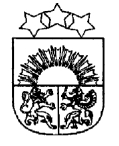 LATVIJAS  REPUBLIKA  KRĀSLAVAS  NOVADSKRĀSLAVAS  NOVADA  DOMEReģ. Nr. 90001267487Rīgas iela 51, Krāslava, Krāslavas nov., LV-5601. Tālrunis +371 65624383, fakss +371 65681772e-pasts: dome@kraslava.lvKrāslavāSĒDES  PROTOKOLS2016.gada  24.novembrī                                              				     	 Nr.14Sēde sasaukta	 Krāslavas novada domē, 		 Rīgas ielā 51, Krāslavā, plkst.1400Sēdi atklāj plkst. 1400Sēdi vada 	– novada domes priekšsēdētāja 1.vietnieks  Aleksandrs JevtušoksProtokolē 	– domes lietvede Ārija LeonovičaPiedalās 	 Deputāti: Vjačeslavs Aprups, Vera Bīriņa, Jāzeps Dobkevičs, Aleksandrs Jevtušoks, Raimonds Kalvišs, Aivars Krūmiņš, Viktorija Lene, Antons Ļaksa, Viktors Moisejs, Juris Saksons, Jānis Tukāns, Viktorija Vengreviča, Ēriks ZaikovskisPašvaldības administrācijas darbinieki: J.Geiba		- izpilddirektorsI.Hmeļņicka		- izpilddirektora vietniece finanšu un budžeta jautājumosJ.Mančinskis		- izpilddirektora vietnieksV.Aišpurs		- administratīvās nodaļas vadītājsA.Skerškāns		- vecākais juriskonsultsK.Pudnika		- juriskonsulteL.Miglāne		- izglītības un kultūras nodaļas vadītājaA.Gžibovska		- juriskonsulteI.Skerškāns		- zemes lietu speciālistsV.Maslovs		- SIA “Krāslavas nami” valdes priekšsēdētājsE.Ciganovičs		- juriskonsultsI.Kavinska		- sabiedrisko attiecību speciālisteV.Grizāns		- datortīklu administratorsE.Škutāne		- informatīvā biļetena “Krāslavas Vēstis” redaktoreNepiedalās: Vitālijs Aišpurs (darba konferencē), Gunārs Upenieks (tikšanās ar LR VARAM pārstāvjiem)Sēdes vadītājs A.Jevtušoks piedāvā veikt izmaiņas un iekļaut sēdes darba kārtībā:Papildpunktu Nr.7.2. pie darba kārtības 7.§ “Par Krāslavas novada pašvaldības saistošajiem noteikumiem”;Papildjautājumu Nr.10 “Par Krāslavas novada pašvaldības nekustamā īpašuma atsavināšanu”;Papildjautājumu Nr.11 “Par nekustamā īpašuma nodokļa parāda un nokavējuma naudas piedziņu bezstrīda kārtībā”;Papildjautājumu Nr.12 “Par zemes nomas maksas parāda piedziņu”;Papildjautājumu Nr.13 “Par īres maksas un komunālo pakalpojumu maksājumu parāda piedziņu”; Papildjautājumu Nr.14 “Par nekustamā īpašuma nodokļa parādu dzēšanu”;Papildjautājumu Nr.15 “Par nekustamo īpašumu nosacīto cenu”;Papildjautājumu Nr.16 “Par nekustamo īpašumu izsoli”;Papildjautājumu Nr.17 “Par samaksas atgūšanu no vecākiem par ārpusģimenes aprūpes pakalpojumiem”;Papildjautājumu Nr.18 “Par pakalpojuma sociālās aprūpes institūcijā piešķiršanu”;Papildjautājumu Nr.19 “Par grozījumiem Krāslavas novada pašvaldības iestādes “Sociālais dienests” darbinieku štatu sarakstā”;Papildjautājumu Nr.20 “Par finansējuma piešķiršanu”;Papildjautājumu Nr.21 “Par sociālā dzīvokļa statusa atjaunošanu”;Papildjautājumu Nr.22 “Par dzīvokļa Nr.9, Vienības ielā 30, Krāslavā, izīrēšanu”;Papildjautājumu Nr.23 “Par materiālās palīdzības piešķiršanu”;Papildjautājumu Nr.24 “Par Ziemassvētku/Jaungada dāvanām”;Papildjautājumu Nr.25 “Par kustamās mantas nodošanu”;Papildjautājumu Nr.26 “Par pamatkapitāla palielināšanu”;Papildjautājumu Nr.27 “Par pašvaldības aģentūras “Ūdensserviss K” likvidāciju”; Papildjautājumu Nr.28 “Par “Kārtību, kādā Krāslavas novada pašvaldība piešķir stipendijas speciālistu piesaistei Krāslavas novadā”;Papildjautājumu Nr.29 “Par “Noteikumiem par kompensācijas mācību izdevumu segšanai piešķiršanas kārtību Krāslavas novada pašvaldībā” ”;Papildjautājumu Nr.30 “Par “Kārtību, kādā tiek  noteiktas Krāslavas novada pašvaldības izglītības iestāžu  vadītāju  amata  vienības  un  algas  likmes” ”;Papildjautājumu Nr.31 “Par “Kārtību, kādā tiek  veikta valsts  budžeta  mērķdotācijas  pedagogu  darba  samaksai  un pedagogu  slodžu   sadale  Krāslavas novada pašvaldības izglītības  iestādēs” ”;Papildjautājumu Nr.32 “Par pašvaldības dalību projektā „PROTI un DARI!” ”;Papildjautājumu Nr.33 “Par papildu finansējumu pašvaldības izglītības iestādēm”;Papildjautājumu Nr.34 “Par nedzīvojamo telpu Sporta ielā 10, Krāslavā nodošanu patapinājumā”;Papildjautājumu Nr.35 “Par Krāslavas novada pašvaldības 2016.gada budžeta izpildi”.Deputātiem citu priekšlikumu un iebildumu nav.Balso par sēdes darba kārtību ar papildinājumiem.Vārdiski un atklāti balsojot:par – V.Aprups, V.Bīriņa, J.Dobkevičs, A.Jevtušoks, R.Kalvišs, A.Krūmiņš, V.Lene, A.Ļaksa, V.Moisejs, J.Saksons, J.Tukāns, V.Vengreviča, Ē.Zaikovskispret - navatturas - navAtklāti balsojot, par – 13, pret – nav, atturas – nav, Krāslavas novada dome nolemj:Apstiprināt domes sēdes darba kārtību ar papildinājumiem:Darba kārtība:Par deklarētās dzīvesvietas ziņu anulēšanuDzīvokļu jautājumiAdresācijas jautājumiZemes jautājumiPar bieži sastopamo derīgo izrakteņu ieguves atļaujuPar zemes gabala sadaliPar Krāslavas novada pašvaldības saistošajiem noteikumiem Par pilnvarojumuPar rīkojumu apstiprināšanuPar Krāslavas novada pašvaldības nekustamā īpašuma atsavināšanuPar nekustamā īpašuma nodokļa parāda un nokavējuma naudas piedziņu bezstrīda kārtībāPar zemes nomas maksas parāda piedziņuPar īres maksas un komunālo pakalpojumu maksājumu parāda piedziņu Par nekustamā īpašuma nodokļa parādu dzēšanuPar nekustamo īpašumu nosacīto cenuPar nekustamo īpašumu izsoliPar samaksas atgūšanu no vecākiem par ārpusģimenes aprūpes pakalpojumiemPar pakalpojuma sociālās aprūpes institūcijā piešķiršanuPar grozījumiem Krāslavas novada pašvaldības iestādes “Sociālais dienests” darbinieku štatu sarakstāPar finansējuma piešķiršanuPar sociālā dzīvokļa statusa atjaunošanu Par dzīvokļa Nr.9, Vienības ielā 30, Krāslavā, izīrēšanu Par materiālās palīdzības piešķiršanuPar Ziemassvētku/Jaungada dāvanāmPar kustamās mantas nodošanuPar pamatkapitāla palielināšanuPar pašvaldības aģentūras “Ūdensserviss K” likvidāciju Par “Kārtību, kādā Krāslavas novada pašvaldība piešķir stipendijas speciālistu piesaistei Krāslavas novadā”Par “Noteikumiem par kompensācijas mācību izdevumu segšanai piešķiršanas kārtību Krāslavas novada pašvaldībā”Par “Kārtību, kādā tiek  noteiktas Krāslavas novada pašvaldības izglītības iestāžu  vadītāju  amata  vienības  un  algas  likmes” Par “Kārtību, kādā tiek  veikta valsts  budžeta  mērķdotācijas  pedagogu  darba  samaksai  un pedagogu  slodžu   sadale  Krāslavas novada pašvaldības izglītības  iestādēs” Par pašvaldības dalību projektā „PROTI un DARI!”Par papildu finansējumu pašvaldības izglītības iestādēmPar nedzīvojamo telpu Sporta ielā 10, Krāslavā nodošanu patapinājumāPar Krāslavas novada pašvaldības 2016.gada budžeta izpildi1.§Par deklarētās dzīvesvietas ziņu anulēšanuZiņo: A.JevtušoksVārdiski un atklāti balsojot:par – V.Aprups, V.Bīriņa, J.Dobkevičs, A.Jevtušoks, R.Kalvišs, A.Krūmiņš, V.Lene, A.Ļaksa, V.Moisejs, J.Saksons, J.Tukāns, V.Vengreviča, Ē.Zaikovskispret - navatturas - navAtklāti balsojot, par – 13, pret – nav, atturas – nav, Krāslavas novada dome nolemj:Pamatojoties uz LR Dzīvesvietas deklarēšanas likuma 12.panta pirmās daļas 2.punktu, anulēt ziņas par deklarēto dzīvesvietu Krāslavas novada pašvaldībā personām, kurām nav tiesiska pamata dzīvot deklarētajā dzīvesvietā:Samantai G[..], Lielā ielā 56A, Krāslavā;Robertam D[..], Vienības ielā 28-47, Krāslavā;Oļegam B[..], „Papardes” Bolūžu s. Kombuļu pagastā Krāslavas novadā;Ingai B[..], „Papardes”Bolūžu s. Kombuļu pagastā Krāslavas novadā;Irēnai B[..], „Papardes”Bolūžu s. Kombuļu pagastā Krāslavas novadā;Ivaram B[..], „Papardes”Bolūžu s. Kombuļu pagastā Krāslavas novadā;Innai Ņ[..], „Papardes”Bolūžu s. Kombuļu pagastā Krāslavas novadā;Nikolajam Ņ[..], „Papardes”Bolūžu s. Kombuļu pagastā Krāslavas novadā;Girtam F[..], “Resnači”, c.Aleksandrova, Piedrujas pag., Krāslavas nov.Lēmuma projekta iesniedzējs:Domes priekšsēdētājs G.UpenieksLēmuma projektu sagatavotājs:Domes administratore-lietvede I.Bidzāne2.§Dzīvokļu jautājumiZiņo: A.JevtušoksVārdiski un atklāti balsojot:par – V.Aprups, V.Bīriņa, J.Dobkevičs, A.Jevtušoks, R.Kalvišs, A.Krūmiņš, V.Lene, A.Ļaksa, V.Moisejs,  J.Saksons, J.Tukāns, V.Vengreviča, Ē.Zaikovskispret - navatturas - navAtklāti balsojot, par – 13, pret – nav, atturas – nav, Krāslavas novada dome nolemj:Pamatojoties uz LR likumu “Par palīdzību dzīvokļa jautājumu risināšanā”, uzņemt dzīvokļa saņemšanas uzskaites rindā:- Valentīnu B[..], deklarētā dzīvesvieta [..]pag., ģimenes sastāvs[..]cilvēki;- Igoru K[..], deklarētā dzīvesvieta [..], Krāslava, ģimenes sastāvs [..] cilvēks;- Māri S[..], deklarētā dzīvesvieta [..], Kaplavas pag., ģimenes sastāvs [..] cilvēki;- Valēriju R[..], deklarētā dzīvesvieta “[..]pag., ģimenes sastāvs [..] cilvēks.2. Piešķirt Olgai S[..], deklarētā dzīvesvieta [..], Krāslavā,  2-istabu dzīvokli Nr. [..] Podnieku ielā [..], Krāslavā, kop.pl. 53,62 m2, ģimenes sastāvs [..] cilvēki. (Dzīvokļa saņemšanas uzskaites rindā no 28.06.2005.). Noņemt Olgu S[..] no dzīvokļa saņemšanas uzskaites rindas. Piešķirt Jeļenai M[..], deklarētā dzīvesvieta [..], Krāslavā, 2-istabu dzīvokli Nr. [..] Vienības ielā [..], Krāslavā,  kop.pl. 46,50 m2, ģimenes sastāvs [..] cilvēki.(Dzīvokļa saņemšanas uzskaites pirmās kārtas rindā no 19.05.2016.). Noņemt Jeļenu M[..] no dzīvokļa saņemšanas uzskaites rindas.4. Piešķirt Larisai R[..], deklarētā dzīvesvieta  [..], Ūdrīšu pag., 3-istabu dzīvokli Nr. [..] Izvaltas ielā [..], Krāslavā,  kop.pl. 73,10 m2, ģimenes sastāvs [..] cilvēki. (Dzīvokļa saņemšanas uzskaites pirmās kārtas rindā no 26.05.2011.). Noņemt Larisu R[..] no dzīvokļa saņemšanas uzskaites rindas.5. Pamatojoties uz LR likuma “Par palīdzību dzīvokļa jautājumu risināšanā” 10.panta 2.punktu un Krāslavas novada domes saistošo noteikumu Nr.2009/2/9 „Par palīdzību dzīvokļu jautājumu risināšanā Krāslavas novadā” 2.8.5.punktu, noņemt no dzīvokļa saņemšanas uzskaites rindas personas, kurām zuduši apstākļi, kuri bijuši par pamatu to reģistrēšanai dzīvokļu saņemšanas uzskaites rindā: - Nadeždu B[..] - (31.10.2016. noslēgts beztermiņa  Dzīvojamo telpu īres līgums);- Mārīti C[..]  -  (pieder nekustamais īpašums);- Aināru V[..] – (dzīvesvieta deklarēta citā pašvaldībā).Lēmuma projekta iesniedzējsDomes priekšsēdētājs G.UpenieksLēmuma projektu sagatavoja:  dzīvokļu komisija3.§Adresācijas jautājumiZiņo: A.JevtušoksVārdiski un atklāti balsojot:par – V.Aprups, V.Bīriņa, J.Dobkevičs, A.Jevtušoks, R.Kalvišs, A.Krūmiņš, V.Lene, A.Ļaksa, V.Moisejs,  J.Saksons, J.Tukāns, V.Vengreviča, Ē.Zaikovskispret - navatturas - navAtklāti balsojot, par – 13, pret – nav, atturas – nav, Krāslavas novada dome nolemj:1. Sakarā ar Krāslavas novada pašvaldībai piekritīgās zemes vienības ar kadastra apzīmējumu 6096-004-0150 reģistrāciju zemesgrāmatā, saskaņā ar 08.12.2015. MK noteikumu Nr.698 „Adresācijas noteikumi” 2.9.punktu, piešķirt Krāslavas novada Ūdrīšu pagasta zemes īpašumam ar kadastra Nr.6096-004-0150, kura sastāvā ir zemes vienība ar kadastra apzīmējumu 6096-004-0150, nosaukumu „Dimanti”.2. Pamatojoties uz zemes tiesiskā valdītāja Leona S[..] 28.10.2016. iesniegumu, saskaņā ar 08.12.2015. MK noteikumu Nr.698 „Adresācijas noteikumi” 2.9.punktu, piešķirt Krāslavas novada Ūdrīšu pagasta zemes īpašumam ar kadastra numuru 6096-003-0002, kura sastāvā ir zemes vienība ar kadastra apzīmējumu 6096-003-0087, nosaukumu „Zvaigžņu mājas”.3. Sakarā ar adresācijas datu kārtošanu, saskaņā ar 08.12.2015. MK noteikumu Nr.698 „Adresācijas noteikumi” 2.8.punktu, piešķirt Piedrujas pagasta zemes vienībai ar kadastra apzīmējumu 6084-003-0359 un uz tās esošajai būvei ar kadastra apzīmējumu 6084-003-0359-001 adresi - „Irbenes”, c.Piedruja, Piedrujas pagasts, Krāslavas novads, LV-5662.4. Pamatojoties uz Aināra G[..] 24.10.2016. iesniegumu, sakarā ar zemes īpašuma „Muižkungi”, kadastra Nr.6084-002-0094, sadalīšanu un zemes vienības ar kadastra apzīmējumu 6084-003-0606 pirkšanu saskaņā ar 2016.gada 18.oktobrī noslēgto pirkuma līgumu, saskaņā ar 08.12.2015. MK noteikumu Nr.698 „Adresācijas noteikumi” 2.9.punktu, piešķirt Krāslavas novada Piedrujas pagasta jaunizveidotajam zemes īpašumam, kura sastāvā ir zemes vienība ar kadastra apzīmējumu 6084-003-0606, nosaukumu „Aināri”.5. Pamatojoties uz zemes īpašnieces Vijas R[..] 25.10.2016. iesniegumu, sakarā ar zemes īpašuma „Ovirs”, kadastra Nr.6096-007-0058, sadalīšanu un zemes vienību ar kadastra apzīmējumiem 6096-007-0058 un 6096-007-0059 atdalīšanu, saskaņā ar 08.12.2015. MK noteikumu Nr.698 „Adresācijas noteikumi” 2.9.punktu, piešķirt Krāslavas novada Ūdrīšu pagasta jaunizveidotajam zemes īpašumam, kura sastāvā ir zemes vienības ar kadastra apzīmējumiem 6096-007-0058 un 6096-007-0059, nosaukumu „Jaunkalni”.6. Pamatojoties uz būvprojekta pasūtītājas Natālijas P[..]12.10.2016. iesniegumu, saskaņā ar 08.12.2015. MK noteikumu Nr.698 „Adresācijas noteikumi” 2.8.punktu, 9.punktu, piešķirt zemes īpašumam ar kadastra Nr.6096-008-0211 nosaukumu „Rītiņi”, kā arī piešķirt zemes vienībai ar kadastra apzīmējumu 6096-008-0628 un uz tās esošajai nepabeigtai dārza mājai adresi - „Rītiņi”, c.Zapoļniki, Ūdrīšu pag., Krāslavas nov., LV-5651. Pielikumā dārza mājas izvietojuma shēma.7. Pamatojoties uz Viktora R[..] 06.10.2016. iesniegumu, saskaņā ar 08.12.2015. MK noteikumu Nr.698 „Adresācijas noteikumi” 2.8.punktu, mainīt zemes vienībai ar kadastra apzīmējumu 6070-009-0337 un uz tās esošajām būvēm ar kadastra apzīmējumiem 6070-009-0337-001, 6070-009-0337-002, 6070-009-0337-003, 6070-009-0337-004, 6070-009-0337-005 adresi no „Gaspari”, c.Gaspari, Kaplavas pag., Krāslavas nov., LV-5668 uz „Rihteri”, c.Gaspari, Kaplavas pag., Krāslavas nov., LV-5668.8. Pamatojoties uz zemes tiesiskā valdītāja Fjodora Č[..] 11.10.2016. iesniegumu, saskaņā ar 08.12.2015. MK noteikumu Nr.698 „Adresācijas noteikumi” 2.8.punktu, 2.9.punktu, piešķirt Krāslavas novada Kaplavas pagasta zemes īpašumam ar kadastra numuru 6070-006-0229, kura sastāvā ir zemes vienības ar kadastra apzīmējumiem 6070-006-0017 un 6070-006-0229, nosaukumu „Apses”, kā arī piešķirt zemes vienībai ar kadastra apzīmējumu 6070-006-0017 un uz tās esošajām būvēm adresi - „Apses”, c.Upmalieši, Kaplavas pag., Krāslavas nov., LV-5668. Pielikumā būvju izvietojuma shēma.10. Sakarā ar adrešu datu kārtošanu, saskaņā ar 08.12.2015. MK noteikumu Nr.698 „Adresācijas noteikumi” 2.8.punktu, 9.punktu, piešķirt dzīvojamai mājai ar saimniecības ēkām uz zemes vienības ar kadastra apzīmējumu 6070-003-0120 adresi - „Dainas”, c.Upmale, Kaplavas pag., Krāslavas nov., LV-5668. Pielikumā būvju izvietojuma shēma.11. Pamatojoties uz Valsts zemes dienesta Adrešu reģistra daļas 16.11.2016. vēstuli “Par ziņu sniegšanu Valsts adrešu reģistram”, saskaņā ar 08.12.2015. MK noteikumu Nr.698 „Adresācijas noteikumi” 2.8.punktu, 9.punktu, piešķirt zemes vienībai ar kadastra apzīmējumu 6068-002-0253 un uz tās esošajai jaunbūvei (pirts) ar kadastra apzīmējumu 6068-002-0253-001 adresi - „Maļinki”, c.Atgoniški, Kalniešu pag., Krāslavas nov., LV-5660.12. Pamatojoties uz zemes tiesiskā valdītāja Jāņa V[..] pilnvarotās personas Jāņa L[..] 17.11.2016. iesniegumu, sakarā ar īpašuma reģistrāciju zemesgrāmatā, saskaņā ar 08.12.2015. MK noteikumu Nr.698 „Adresācijas noteikumi” 2.9.punktu, piešķirt Krāslavas novada Izvaltas pagasta zemes īpašumam ar kadastra Nr.6064-002-0047, kura sastāvā ir zemes vienība ar kadastra apzīmējumu 6064-002-0047, nosaukumu „Silajāņi”.13. Pamatojoties uz zemes īpašnieces Tatjanas P[..] 14.11.2016. iesniegumu, sakarā ar zemes īpašuma „Nauļāni”, kadastra Nr.6086-007-0002, sadalīšanu un zemes vienības ar kadastra apzīmējumu 6086-007-0002 atdalīšanu, saskaņā ar 08.12.2015. MK noteikumu Nr.698 „Adresācijas noteikumi” 2.9.punktu, piešķirt Krāslavas novada Robežnieku pagasta jaunizveidotajam zemes īpašumam, kura sastāvā ir zemes vienība ar kadastra apzīmējumu 6086-007-0002, nosaukumu „Mežmaļi”.14. Sakarā ar Krāslavas novada pašvaldībai piekritīgās zemes vienības ar kadastra apzīmējumu 6084-003-0480 reģistrāciju zemesgrāmatā, sadalīt zemes īpašumu ar kadastra Nr.6084-003-0411, atdalot no tā zemes vienību ar kadastra apzīmējumu 6084-003-0480. Saskaņā ar 08.12.2015. MK noteikumu Nr.698 „Adresācijas noteikumi” 2.9.punktu, piešķirt jaunizveidotajam Krāslavas novada Piedrujas pagasta zemes īpašumam, kura sastāvā ir zemes vienība ar kadastra apzīmējumu 6084-003-0480, nosaukumu „Upeskrasti”.Lēmuma projekta iesniedzējs:Domes priekšsēdētājs G.UpenieksLēmuma projektu sagatavotājs:Zemes lietu speciālists I.Skerškāns4.§Zemes jautājumiZiņo: A.JevtušoksVārdiski un atklāti balsojot:par – V.Aprups, V.Bīriņa, J.Dobkevičs, A.Jevtušoks, R.Kalvišs, A.Krūmiņš, V.Lene, A.Ļaksa, V.Moisejs,            J.Saksons, J.Tukāns, V.Vengreviča, Ē.Zaikovskispret - navatturas - navAtklāti balsojot, par – 13, pret – nav, atturas – nav, Krāslavas novada dome nolemj:1. Pamatojoties uz Mihaila O[..] 17.10.2016. iesniegumu, iznomāt Mihailam O[..], personas kods [..], dzīvo Krāslavas novadā, [..], Krāslavas novada pašvaldībai piekritīgo zemes vienību 0,1 ha platībā ar kadastra apzīmējumu 6088-006-0133 Krāslavas novada Skaistas pagastā uz 5 gadiem, nosakot nomas maksu 1,5% apmērā no zemes kadastrālās vērtības gadā, piemērojot koeficientu 1,5 sakarā ar to, ka uz zemesgabala atrodas būves, kuras ir ierakstāmas, bet nav ierakstītas zemesgrāmatā, saskaņā ar MK noteikumu Nr.735 „Noteikumi par publiskas personas zemes nomu” 7.2.punktu, 9.1.punktu. Zemes vienību lietošanas mērķis – zeme, uz kuras galvenā saimnieciskā darbība ir lauksaimniecība (kods 0101). Uz zemes vienības ar kadastra apzīmējumu 6088-006-0133 atrodas Mihailam O[..] valdījumā esošas ēkas un būves saskaņā ar Skaistas pagasta pārvaldes 17.10.2016. izziņu Nr.19.2. Sakarā ar Arvīda P[..] nāvi, lauzt 30.06.2009. Skaistas pagasta lauku apvidus zemes nomas līgumu Nr.S2009/35/09. Izbeigt Arvīdam P[..], personas kods [..], nomas tiesības uz zemes vienību ar kadastra apzīmējumu 6088-007-0091 Krāslavas novada Skaistas pagastā.3. Pamatojoties uz Valentīnas C[..] 07.10.2016. iesniegumu, iznomāt Valentīnai C[..], personas kods [..], dzīvo [..], Krāslavas novada pašvaldībai piekritīgo zemes vienību 6,0 ha platībā ar kadastra apzīmējumu 6088-007-0091 Krāslavas novada Skaistas pagastā uz 5 gadiem, nosakot nomas maksu 1,5% apmērā no zemes kadastrālās vērtības gadā, piemērojot koeficientu 1,5 sakarā ar to, ka uz zemesgabala atrodas būves, kuras ir ierakstāmas, bet nav ierakstītas zemesgrāmatā, saskaņā ar MK noteikumu Nr.735 „Noteikumi par publiskas personas zemes nomu” 7.2.punktu, 9.1.punktu. Zemes vienību lietošanas mērķis – zeme, uz kuras galvenā saimnieciskā darbība ir lauksaimniecība (kods 0101). Uz zemes vienības ar kadastra apzīmējumu 6088-007-0091 atrodas Valentīnas C[..] valdījumā esošas ēkas un būves saskaņā ar Skaistas pagasta pārvaldes 17.10.2016. izziņu Nr.20.4. Sakarā ar Neļas Z[..] nāvi, lauzt 01.10.2007. Skaistas pagasta lauku apvidus zemes nomas līgumu Nr.33. Izbeigt Neļai Z[..], personas kods [..], nomas tiesības uz zemes vienībām ar kadastra apzīmējumiem 6088-008-0086, 6088-008-0087, 6088-008-0205 Krāslavas novada Skaistas pagastā.5. Pamatojoties uz Sergeja Z[..] 28.07.2016. iesniegumu, iznomāt Sergejam Z[..], personas kods [..], dzīvo Krāslavas novadā, [..], Krāslavas novada pašvaldībai piekritīgās zemes vienības 3,09 ha platībā ar kadastra apzīmējumu 6088-008-0086, 2,1 ha platībā ar kadastra apzīmējumu 6088-008-0087, 0,9 ha platībā ar kadastra apzīmējumu 6088-008-0205 Krāslavas novada Skaistas pagastā uz 5 gadiem, nosakot nomas maksu par zemes vienību ar kadastra apzīmējumu 6088-008-0086 1,5% apmērā no zemes kadastrālās vērtības gadā, piemērojot koeficientu 1,5 sakarā ar to, ka uz zemesgabala atrodas būves, kuras ir ierakstāmas, bet nav ierakstītas zemesgrāmatā, saskaņā ar MK noteikumu Nr.735 „Noteikumi par publiskas personas zemes nomu” 7.2.punktu, 9.1.punktu, bet par zemes vienībām ar kadastra apzīmējumiem 6088-008-0087,  6088-008-0205 0,5% apmērā no zemes kadastrālās vērtības gadā, saskaņā ar MK noteikumu Nr.735 „Noteikumi par publiskas personas zemes nomu” 18.1.punktu. Zemes vienību lietošanas mērķis – zeme, uz kuras galvenā saimnieciskā darbība ir lauksaimniecība (kods 0101). Uz zemes vienības ar kadastra apzīmējumu 6088-008-0086 atrodas Sergeja Z[..] valdījumā esošas ēkas un būves saskaņā ar Skaistas pagasta pārvaldes 17.10.2016. izziņu Nr.21.6. Pamatojoties uz Anatolija Z[..] 24.10.2016. iesniegumu, lauzt 26.08.2014. Ūdrīšu pagasta lauku apvidus zemes nomas līgumu Nr.185. Izbeigt Anatolijam Z[..], personas kods [..], nomas tiesības uz zemes vienību ar kadastra apzīmējumu 6096-008-0381 un zemes vienības ar kadastra apzīmējumu 6096-008-0613 daļu Krāslavas novada Ūdrīšu pagastā.7. Pamatojoties uz Anatolija Z[..] 24.10.2016. iesniegumu, iznomāt Anatolijam Z[..], personas kods [..], dzīvo [..], rezerves zemes fondā ieskaitītās zemes vienības ar kadastra apzīmējumu 6096-008-0613 daļu 0,05 ha platībā Ūdrīšu pagastā uz 5 gadiem, nosakot nomas maksu 1,5% apmērā no zemes kadastrālās vērtības gadā, saskaņā ar MK noteikumu Nr.735 „Noteikumi par publiskas personas zemes nomu” 18.3.punktu. Zemes lietošanas mērķis – individuālo dzīvojamo māju apbūve (kods 0601). Noteikt, ka pašvaldība var vienpusējā kārtā izbeigt zemes nomas tiesībās uz zemesgabalu gadījumā, ja minētā zemes vienība ir nepieciešama Zemes pārvaldības likumā norādīto mērķu realizācijai.8. Pamatojoties uz Jāņa S[..] 12.10.2016. iesniegumu, grozīt 03.01.2012. Piedrujas pagasta lauku apvidus zemes nomas līgumu Nr.46/2012. Samazināt Jānim S[..], personas kods [..], iznomātās zemes platību, atstājot nomas lietošanā zemes vienības ar kadastra apzīmējumu 6084-003-0609 daļu 2,7 ha platībā saskaņā ar grafisko pielikumu, nosakot nomas maksu 0,5% apmērā no zemes kadastrālās vērtības gadā, saskaņā ar MK noteikumu Nr.735 „Noteikumi par publiskas personas zemes nomu” 18.1.punktu. Zemes lietošanas mērķis – zeme, uz kuras galvenā saimnieciskā darbība ir lauksaimniecība (kods 0101).9. Pamatojoties uz Zojas S[..] 18.10.2016. iesniegumu, grozīt 01.06.2015. Piedrujas pagasta lauku apvidus zemes nomas līgumu Nr.252. Izbeigt Zojai S[..], personas kods [..], nomas tiesības uz zemes vienību ar kadastra apzīmējumu 6084-001-3016 Krāslavas novada Piedrujas pagastā.10. Pamatojoties uz Jurija Š[..] 18.10.2016. iesniegumu, iznomāt Jurijam Š[..], personas kods [..], dzīvo Krāslavas novadā, [..], Krāslavas novada pašvaldībai piekritīgo zemes vienību 5,4 ha platībā ar kadastra apzīmējumu 6084-001-3016, kā arī rezerves zemes fondā ieskaitīto zemes vienību 3,01 ha platībā ar kadastra apzīmējumu 6084-001-0043 Krāslavas novada Piedrujas pagastā uz 5 gadiem, nosakot nomas maksu 0,5% apmērā no zemes kadastrālās vērtības gadā, saskaņā ar MK noteikumu Nr.735 „Noteikumi par publiskas personas zemes nomu” 18.1.punktu. Zemes lietošanas mērķis – zeme, uz kuras galvenā saimnieciskā darbība ir lauksaimniecība (kods 0101). Noteikt, ka pašvaldība var vienpusējā kārtā izbeigt zemes nomas tiesībās uz zemes vienību ar kadastra apzīmējumu 6084-001-0043 gadījumā, ja minētā zemes vienība ir nepieciešama Zemes pārvaldības likumā norādīto mērķu realizācijai.11. Pamatojoties uz Svetlanas K[..] 28.10.2016.iesniegumu, iznomāt Svetlanai K[..], personas kods [..], dzīvo Krāslavas novadā, [..]Krāslavas novada pašvaldībai piekritīgo zemes vienību 0,6 ha platībā ar kadastra apzīmējumu 6084-003-0094, kā arī rezerves zemes fondā ieskaitīto zemes vienību 0,3 ha platībā ar kadastra apzīmējumu 6084-003-0115 Krāslavas novada Piedrujas pagastā uz 5 gadiem, nosakot nomas maksu 0,5% apmērā no zemes kadastrālās vērtības gadā, saskaņā ar MK noteikumu Nr.735 „Noteikumi par publiskas personas zemes nomu” 18.1.punktu. Zemes lietošanas mērķis – zeme, uz kuras galvenā saimnieciskā darbība ir lauksaimniecība (kods 0101). Noteikt, ka pašvaldība var vienpusējā kārtā izbeigt zemes nomas tiesībās uz zemes vienību ar kadastra apzīmējumu 6084-003-0115 gadījumā, ja minētā zemes vienība ir nepieciešama Zemes pārvaldības likumā norādīto mērķu realizācijai.12. Pamatojoties uz Kazimira O[..] 02.11.2016. iesniegumu, iznomāt Kazimiram O[..], personas kods [..], dzīvo Krāslavas novadā, [..], Krāslavas novada pašvaldībai piekritīgo zemes vienību 5,4 ha platībā ar kadastra apzīmējumu 6084-001-0248 Krāslavas novada Piedrujas pagastā uz 5 gadiem, nosakot nomas maksu 0,5% apmērā no zemes kadastrālās vērtības gadā, saskaņā ar MK noteikumu Nr.735 „Noteikumi par publiskas personas zemes nomu” 18.1.punktu. Zemes lietošanas mērķis – zeme, uz kuras galvenā saimnieciskā darbība ir lauksaimniecība (kods 0101).13. Pamatojoties uz Irēnas U[..] 09.11.2016. iesniegumu, iznomāt Irēnai U[..], personas kods [..], dzīvo [..], Krāslavas novada pašvaldībai piederošo zemes vienību 543 m2 (0,0543 ha) platībā ar kadastra apzīmējumu 6001-002-1381 Krāslavā, Siena ielā 21A, uz 10 gadiem ar apbūves tiesībām, nosakot nomas maksu 1,5% apmērā no zemes kadastrālās vērtības gadā, saskaņā ar MK noteikumu Nr.735 „Noteikumi par publiskas personas zemes nomu” 7.2.punktu. Zemes lietošanas mērķis – individuālo dzīvojamo māju apbūve (kods 0601).  14. Pamatojoties uz Olgas B[..] 14.11.2016. iesniegumu, iznomāt Olgai B[..], personas kods [..], dzīvo Krāslavas novadā[..]”, Krāslavas novada pašvaldībai piekritīgās zemes vienības 1,0 ha platībā ar kadastra apzīmējumu 6070-005-0189, 5,9 ha platībā ar kadastra apzīmējumu 6070-005-0269 Krāslavas novada Kaplavas pagastā uz 5 gadiem, nosakot nomas maksu par zemes vienību ar kadastra apzīmējumu 6070-005-0189 1,5% apmērā no zemes kadastrālās vērtības gadā, piemērojot koeficientu 1,5 sakarā ar to, ka uz zemesgabala atrodas būves, kuras ir ierakstāmas, bet nav ierakstītas zemesgrāmatā, saskaņā ar MK noteikumu Nr.735 „Noteikumi par publiskas personas zemes nomu” 7.2.punktu, 9.1.punktu, bet par zemes vienību ar kadastra apzīmējumu 6070-005-0269 0,5% apmērā no zemes kadastrālās vērtības gadā, saskaņā ar MK noteikumu Nr.735 „Noteikumi par publiskas personas zemes nomu” 18.1.punktu. Zemes vienību lietošanas mērķis – zeme, uz kuras galvenā saimnieciskā darbība ir lauksaimniecība (kods 0101). Uz zemes vienības ar kadastra apzīmējumu 6070-005-0189 atrodas Olgas B[..] valdījumā esošas ēkas un būves saskaņā ar Kaplavas pagasta pārvaldes 15.11.2016. izziņu Nr.13-8/13.15. Pamatojoties uz Elenas S[..] 14.11.2016. iesniegumu, lauzt 23.10.2008. Kaplavas pagasta lauku apvidus zemes nomas līgumu Nr.8. Izbeigt Elenai S[..], personas kods [..], nomas tiesības uz zemes vienībām ar kadastra apzīmējumiem 6070-005-0474 un 6070-005-0621 Krāslavas novada Kaplavas pagastā.16. Pamatojoties uz Antona L[..] 14.11.2016. iesniegumu, iznomāt Antonam L[..], personas kods [..], dzīvo Krāslavas novada [..]”, Krāslavas novada pašvaldībai piekritīgās zemes vienības 2,3 ha platībā ar kadastra apzīmējumu 6070-005-0474, 4,45 ha platībā ar kadastra apzīmējumu 6070-005-0621 un 1,3 ha platībā ar kadastra apzīmējumu 6070-005-0203 Krāslavas novada Kaplavas pagastā uz 5 gadiem, nosakot nomas maksu 0,5% apmērā no zemes kadastrālās vērtības gadā, saskaņā ar MK noteikumu Nr.735 „Noteikumi par publiskas personas zemes nomu” 18.1.punktu. Zemes lietošanas mērķis – zeme, uz kuras galvenā saimnieciskā darbība ir lauksaimniecība (kods 0101).17. Sakarā ar to, ka zemes vienība ar kadastra apzīmējumu 6078-001-0829 ir apbūvēta, atcelt Krāslavas novada domes 2009.gada 26.novembra lēmumu (protokols Nr.14, 1.§, 1.42.punkts) par zemes vienības ar kadastra apzīmējumu 6078-001-0829 piekritību Krāslavas novada pašvaldībai saskaņā ar likuma „Par valsts un pašvaldību zemes īpašuma tiesībām un to nostiprināšanu zemesgrāmatās” 3.panta otrās daļas 5.punktu.18. Sakarā ar to, ka zemes vienība ar kadastra apzīmējumu 6078-001-0829 ir apbūvēta, noteikt, ka zemes vienība 0,06 ha platībā ar kadastra apzīmējumu 6078-001-0829 Krāslavas pagastā piekrīt Krāslavas novada pašvaldībai saskaņā ar likuma „Par valsts un pašvaldību zemes īpašuma tiesībām un to nostiprināšanu zemesgrāmatās” 3.panta piektās daļas 1.punktu.19. Sakarā ar to, ka Valsts un pašvaldību īpašuma privatizācijas un privatizācijas sertifikātu izmantošanas pabeigšanas likuma 25.panta 2.1 daļā noteiktajā termiņā ir noslēgts zemes nomas līgums par lietošanā bijušo zemi, atcelt Krāslavas novada domes 2011.gada 22.septembra lēmumu (protokols Nr.10, 5.§, 27.punkts) daļā par zemes vienības ar kadastra apzīmējumu 6096-001-0122 piekritību Krāslavas novada pašvaldībai saskaņā ar likuma „Par valsts un pašvaldību zemes īpašuma tiesībām un to nostiprināšanu zemesgrāmatās” 3.panta otrās daļas 2.punktu, 4'.panta otrās daļas 5.punktu.20. Sakarā ar to, ka Valsts un pašvaldību īpašuma privatizācijas un privatizācijas sertifikātu izmantošanas pabeigšanas likuma 25.panta 2.1 daļā noteiktajā termiņā ir noslēgts zemes nomas līgums par lietošanā bijušo zemi, noteikt, ka zemes vienība 2,1 ha platībā ar kadastra apzīmējumu 6096-001-0122 Ūdrīšu pagastā piekrīt Krāslavas novada pašvaldībai saskaņā ar likuma „Par valsts un pašvaldību zemes īpašuma tiesībām un to nostiprināšanu zemesgrāmatās” 3.panta piektās daļas 2.punktu.21. Sakarā ar to, ka Valsts un pašvaldību īpašuma privatizācijas un privatizācijas sertifikātu izmantošanas pabeigšanas likuma 25.panta 2.1 daļā noteiktajā termiņā ir noslēgts zemes nomas līgums par lietošanā bijušo zemi, saskaņā ar ministru kabineta 2009.gada 01.septembra noteikumu Nr.996 “Kārtība, kādā nosaka valstij un pašvaldībām piekrītošo lauku apvidu zemi, kura turpmāk izmantojama zemes reformas pabeigšanai, kā arī valstij un pašvaldībām piederošo un piekrītošo zemi” 3.2.punktu, noteikt, ka zemes vienība 3,4 ha platībā ar kadastra apzīmējumu 6096-001-0226 Ūdrīšu pagastā piekrīt Krāslavas novada pašvaldībai saskaņā ar likuma „Par valsts un pašvaldību zemes īpašuma tiesībām un to nostiprināšanu zemesgrāmatās” 4'.panta otrās daļas 5.punktu.22. Sakarā ar to, ka zemes vienības ar kadastra apzīmējumu 6070-005-0203 platība ir mazāka par Krāslavas novada teritoriālplānojumā noteikto apbūves platību, saskaņā ar Publiskas personas mantas atsavināšanas likuma 1.panta 11.punkta “b” apakšpunktu noteikt, ka zemes vienība 1,3 ha platībā ar kadastra apzīmējumu 6070-005-0203 ir starpgabals. Noteikt, ka zemes vienība 1,3 ha platībā ar kadastra apzīmējumu 6070-005-0203 Krāslavas novada Kaplavas pagastā piekrīt Krāslavas novada pašvaldībai saskaņā ar likuma „Par valsts un pašvaldību zemes īpašuma tiesībām un to nostiprināšanu zemesgrāmatās” 4'.panta otrās daļas 6.punktu.23. Sakarā ar to, ka zemes vienībai ar kadastra apzīmējumu 6070-005-0621 nav iespējams nodrošināt pieslēgumu koplietošanas ceļam, saskaņā ar Publiskas personas mantas atsavināšanas likuma 1.panta 11.punkta “b” apakšpunktu noteikt, ka zemes vienība 4,45 ha platībā ar kadastra apzīmējumu 6070-005-0621 ir starpgabals. Noteikt, ka zemes vienība 4,45 ha platībā ar kadastra apzīmējumu 6070-005-0621 Krāslavas novada Kaplavas pagastā piekrīt Krāslavas novada pašvaldībai saskaņā ar likuma „Par valsts un pašvaldību zemes īpašuma tiesībām un to nostiprināšanu zemesgrāmatās” 4'.panta otrās daļas 6.punktu.24. Pamatojoties uz Viktora B[..] 21.11.2016. iesniegumu, grozīt 20.01.2009. Kalniešu pagasta lauku apvidus zemes nomas līgumu Nr.192. Izbeigt Viktoram B[..], personas kods [..], nomas tiesības uz zemes vienību ar kadastra apzīmējumu 6068-001-0103 Krāslavas novada Kalniešu pagastā.25. Pamatojoties uz Svetlanas M[..] 21.11.2016. iesniegumu, iznomāt Svetlanai M[..], personas kods [..], dzīvo Krāslavas novadā, [..]Krāslavas novada pašvaldībai piekritīgo zemes vienību 0,68 ha platībā ar kadastra apzīmējumu 6068-001-0103 Krāslavas novada Kalniešu pagastā uz 5 gadiem, nosakot nomas maksu 1,5% apmērā no zemes kadastrālās vērtības gadā, piemērojot koeficientu 1,5 sakarā ar to, ka uz zemesgabala atrodas būves, kuras ir ierakstāmas, bet nav ierakstītas zemesgrāmatā, pamatojoties uz MK noteikumu Nr.735 „Noteikumi par publiskas personas zemes nomu” 7.2.punktu, 9.1.punktu. Zemes lietošanas mērķis – zeme, uz kuras galvenā saimnieciskā darbība ir lauksaimniecība (kods 0101). Uz zemes vienības ar kadastra apzīmējumu 6068-001-0103 atrodas Svetlanai M[..] piederoša nepabeigtā māja saskaņā ar 2016.gada 21.novembra būvprojektu. Lēmuma projekta iesniedzējs:Domes priekšsēdētājs G.UpenieksLēmuma projektu sagatavotājs:Zemes lietu speciālists I.Skerškāns5.§Par bieži sastopamo derīgo izrakteņu ieguves atļauju Ziņo: A.Jevtušoks Vārdiski un atklāti balsojot:par – V.Aprups, V.Bīriņa, J.Dobkevičs, A.Jevtušoks, R.Kalvišs, A.Krūmiņš, V.Lene, A.Ļaksa, V.Moisejs,  J.Saksons, J.Tukāns, V.Vengreviča, Ē.Zaikovskispret - navatturas - navAtklāti balsojot, par – 13, pret – nav, atturas – nav, Krāslavas novada dome nolemj:Saskaņā ar 06.09.2011. MK noteikumiem Nr.696 „Zemes dzīļu izmantošanas licenču un bieži sastopamo derīgo izrakteņu ieguves atļauju izsniegšanas kārtība”, izsniegt bieži sastopamo derīgo izrakteņu ieguves atļauju Nr.13 SIA „Ošukalns”, reģ. Nr. 45403003353, smilts-grants, smilts un mālsmilts ieguvei atradnē „Ošukalni-Cekules”, Ūdrīšu pagastā, Krāslavas novadā, kadastra Nr.6096 005 0254; 6096 005 0203; 6096 005 0266; 60960 005 0528 ar limitu smilts-grants 405.53 tūkstoši m3, smilts 44.93 tūkstoši m3 mālsmilts 202.52 tūkstoši m3, kuru limits ir spēkā no 17.04.2015.Atļauja izsniegta 24.11.2016.Atļauja derīga līdz 16.04.2040.Lēmuma projekta iesniedzējs:Domes priekšsēdētājs G.UpenieksLēmuma projektu sagatavotājs:Būvvaldes vadītāja I.Danovska6.§Par zemes gabala sadalīšanuZiņo: A.JevtušoksVārdiski un atklāti balsojot:par – V.Aprups, V.Bīriņa, J.Dobkevičs, A.Jevtušoks, R.Kalvišs, A.Krūmiņš, V.Lene, A.Ļaksa, V.Moisejs,  J.Saksons, J.Tukāns, V.Vengreviča, Ē.Zaikovskispret - navatturas - navAtklāti balsojot, par – 13, pret – nav, atturas – nav, Krāslavas novada dome nolemj:      Saskaņā ar “Zemes ierīcības likuma” 8.panta noteikumiem,  atļaut zemes īpašuma sadali Rīgas ielā 1, Indrā, Indras pagastā, Krāslavas novadā  (zemes kadastra Nr. 60962 004 0845)  un sadali un zemes ierīcības projekta pasūtīšanu. Pamatojums – zemesgrāmatu apliecība, zemes robežu plāns, īpašnieka Krāslavas novada domes (reģ.Nr. 90001267487) iesniegums.Zemes gabalu sadalīt atbilstoši pievienotajai shēmai un darba uzdevumam.Lēmuma projekta iesniedzējs:Domes priekšsēdētājs G.UpenieksLēmuma projektu sagatavotājs:Būvvaldes vadītāja I.Danovska7.§Par Krāslavas novada pašvaldības saistošajiem noteikumiemZiņo: A.JevtušoksBalso par lēmuma projektu kopumā.Vārdiski un atklāti balsojot:par – V.Aprups, V.Bīriņa, J.Dobkevičs, A.Jevtušoks, R.Kalvišs, A.Krūmiņš, V.Lene, A.Ļaksa, V.Moisejs,  J.Saksons, J.Tukāns, V.Vengreviča, Ē.Zaikovskispret - navatturas - navAtklāti balsojot, par – 13, pret – nav, atturas – nav, Krāslavas novada dome nolemj:7.1.Par Krāslavas novada pašvaldības saistošo noteikumu Nr.2016/8“Grozījumi Krāslavas novada pašvaldības saistošajos noteikumos Nr.2015/2  „Par bezdarbnieku atlases kritērijiem īstenojot aktīvo nodarbinātībaspasākumu „Algotie pagaidu sabiedriskie darbi”” apstiprināšanuPamatojoties uz likuma „Par pašvaldībām” 43.panta pirmās daļas 13.punktu un 2011.gada 25.janvāra MK noteikumu Nr.75 „Noteikumi par aktīvo nodarbinātības pasākumu un preventīvo bezdarba samazināšanas pasākumu organizēšanas un finansēšanas kārtību un pasākumu īstenotāju izvēles principiem” 141.6punktu, apstiprināt Krāslavas novada pašvaldības saistošo noteikumus Nr.2016/8“Grozījumi Krāslavas novada pašvaldības saistošajos noteikumos Nr.2015/2  „Par bezdarbnieku atlases kritērijiem īstenojot aktīvo nodarbinātības pasākumu „Algotie pagaidu sabiedriskie darbi””.(noteikumu pilns teksts pielikumā)Lēmuma projekta iesniedzējs:Sociālo un veselības aizsardzības lietu komiteja7.2.Par pašvaldības saistošajiem noteikumiem Nr.2016/9 „Grozījumi Krāslavas novada pašvaldības saistošajos noteikumos Nr.2010/5 „Par Krāslavas novada pašvaldības aģentūras „Labiekārtošana K” sniegtajiem pakalpojumiem un to cenrādi””	Pamatojoties uz likuma „Par pašvaldībām” 43.panta ceturto daļu, Publisko aģentūru likuma 2.panta otro daļu un 17.panta otro un ceturto daļu, apstiprināt Krāslavas novada pašvaldības saistošos noteikumus Nr.2016/9 „Grozījumi Krāslavas novada pašvaldības saistošajos noteikumos Nr.2010/5 „Par Krāslavas novada pašvaldības aģentūras „Labiekārtošana K” sniegtajiem pakalpojumiem un to cenrādi””(noteikumu pilns teksts pielikumā)Lēmuma projekta sagatavotājsp/a “Labiekārtošana K” direktors Ē.Cauņa8.§Par pilnvarojumu Ziņo: A.JevtušoksDebatēs piedalās: V.Vengreviča, V.Moisejs, R.Kalvišs, V.LeneVārdiski un atklāti balsojot:par – V.Aprups, V.Bīriņa, J.Dobkevičs, A.Jevtušoks, R.Kalvišs, A.Krūmiņš, V.Lene, A.Ļaksa, V.Moisejs,  J.Saksons, J.Tukāns, V.Vengreviča, Ē.Zaikovskispret - navatturas - navAtklāti balsojot, par – 13, pret – nav, atturas – nav, Krāslavas novada dome nolemj:	Pamatojoties uz likuma „Par pašvaldībām” 14.panta pirmās daļas 2.punktu, 15.panta pirmās daļas 3.punktu, pilnvarot “AD Food Group” SIA, reģistrācijas numurs 40103796868, veikt Krāslavas novada pašvaldībai piekrītošo meža zemju, kas atrodas Krāslavas pilsētas administratīvajā teritorijā, sertifikāciju bioloģiskās izcelsmes ogu un sēņu ievākšanai, un noslēgt attiecīgu līgumu ar nosacījumu divu gadu laikā pēc sertifikācijas procesa pabeigšanas izveidot ražotni ar ne mazāk kā četrām darba vietām. noteikt, ka gadījumā, ja meža zemju platības netiek sertificētas, vai netiek izpildīti citi līguma nosacījumi, dotais pilnvarojums zaudē savu spēku.Līguma projekts pielikumā.Lēmuma projekta iesniedzējs:Plānošanas un infrastruktūras attīstības komitejaLēmuma projektu sagatavoja:Vec.juriskonsults  A.Skerškāns9.§Par rīkojumu apstiprināšanuZiņo: A.JevtušoksVārdiski un atklāti balsojot:par – V.Aprups, V.Bīriņa, J.Dobkevičs, A.Jevtušoks, R.Kalvišs, A.Krūmiņš, V.Lene, A.Ļaksa, V.Moisejs, J.Saksons, J.Tukāns, V.Vengreviča, Ē.Zaikovskispret - navatturas - navAtklāti balsojot, par – 13, pret – nav, atturas – nav, Krāslavas novada dome nolemj:Pamatojoties uz Nolikuma par komandējumiem, darba braucieniem un ar tiem saistīto izdevumu segšanu 1.punktu, apstiprināt:07.11.2016. rīkojumu Nr.15ā/k “Par T.Kozačukas ārzemju komandējumu”14.11.2016. rīkojumu Nr.239-d/j “Par N.Kovaļovas komandējumu”;31.10.2016. rīkojumu Nr.95 “Par kustamās mantas nodošanu”.(rīkojumu pilns teksts pielikumā)Lēmuma projekta iesniedzējs:Domes priekšsēdētājs G.UpenieksLēmuma projektu sagatavotājs:Lietvede Ā.Leonoviča10.§Par Krāslavas novada pašvaldības nekustamā īpašuma atsavināšanuZiņo: A.JevtušoksBalso par lēmuma projektu kopumā.Vārdiski un atklāti balsojot:par – V.Aprups, V.Bīriņa, J.Dobkevičs, A.Jevtušoks, A.Krūmiņš, V.Lene, A.Ļaksa, V.Moisejs,            J.Saksons, J.Tukāns, V.Vengreviča, Ē.Zaikovskispret - navatturas - R.KalvišsAtklāti balsojot, par – 12, pret – nav, atturas – 1, Krāslavas novada dome nolemj:10.1.Pamatojoties uz likumu „Par valsts un pašvaldību zemes īpašuma tiesībām un to nostiprināšanu zemesgrāmatās”, likuma „Par pašvaldībām” 21.panta pirmās daļas 17.punktu, Publiskas personas mantas atsavināšanas likuma 4.panta pirmo daļu un ceturtās daļas 3.punktu, 5.panta pirmo daļu:Ierakstīt zemesgrāmatā uz Krāslavas novada pašvaldības vārda nekustamo īpašumu – zemesgabalu (kadastra apzīmējums 6084-004-0052), kas atrodas Piedrujas pagastā, Krāslavas novadā ar platību 1,0 ha (pēc kadastrālās uzmērīšanas zemesgabala platība var tikt precizēta).Nodot atsavināšanai Krāslavas novada pašvaldībai piederošo nekustamo īpašumu - zemesgabalu (kadastra apzīmējums 6084-004-0052).Noteikt nekustamā īpašuma atsavināšanas veidu – pārdošana par brīvu cenu.Uzdot Krāslavas novada domes Privatizācijas komisijai organizēt Krāslavas novada pašvaldībai piederošā nekustamā īpašuma – zemesgabala (kadastra apzīmējums 6084-004-0052) atsavināšanas procedūru saskaņā ar Publiskas personas mantas atsavināšanas likumu.10.2.Pamatojoties uz likumu „Par valsts un pašvaldību zemes īpašuma tiesībām un to nostiprināšanu zemesgrāmatās”, likuma „Par pašvaldībām” 21.panta pirmās daļas 17.punktu, Publiskas personas mantas atsavināšanas likuma 4.panta pirmo daļu un ceturtās daļas 3.punktu, 5.panta pirmo daļu:Ierakstīt zemesgrāmatā uz Krāslavas novada pašvaldības vārda nekustamo īpašumu – zemesgabalu (kadastra apzīmējums 6084-003-0164), kas atrodas Piedrujas pagastā, Krāslavas novadā ar platību 0,7 ha (pēc kadastrālās uzmērīšanas zemesgabala platība var tikt precizēta).Nodot atsavināšanai Krāslavas novada pašvaldībai piederošo nekustamo īpašumu - zemesgabalu (kadastra apzīmējums 6084-003-0164).Noteikt nekustamā īpašuma atsavināšanas veidu – pārdošana par brīvu cenu.Uzdot Krāslavas novada domes Privatizācijas komisijai organizēt Krāslavas novada pašvaldībai piederošā nekustamā īpašuma – zemesgabala (kadastra apzīmējums 6084-003-0164) atsavināšanas procedūru saskaņā ar Publiskas personas mantas atsavināšanas likumu.Lēmuma projekta iesniedzējs:Finanšu komitejaLēmuma projekta sagatavotājs:Domes juriskonsults E.Ciganovičs11.§Par nekustamā īpašuma nodokļa parāda un nokavējuma naudas piedziņu bezstrīda kārtībāZiņo: A.JevtušoksBalso par lēmuma projektu kopumā.Vārdiski un atklāti balsojot:par – V.Aprups, V.Bīriņa, J.Dobkevičs, A.Jevtušoks, R.Kalvišs, A.Krūmiņš, V.Lene, A.Ļaksa, V.Moisejs,            J.Saksons, J.Tukāns, V.Vengreviča, Ē.Zaikovskispret - navatturas - navAtklāti balsojot, par – 13, pret – nav, atturas – nav, Krāslavas novada dome nolemj:11.1.Par nekustamā īpašuma nodokļa parāda un nokavējuma naudas piedziņu bezstrīda kārtībā no Valentīnas M[..]	Pamatojoties uz likuma „Par nekustamā īpašuma nodokli” 9.panta otro daļu, likuma „Par nodokļiem un nodevām” 15.panta pirmās daļas 2.punktu, 18.panta pirmās daļas 11.punktu, 26.panta pirmo daļu, Administratīvā procesa likuma 63.panta pirmās daļas 1.punktu, 65.panta pirmo daļu un 79.panta pirmo daļu:	piedzīt bezstrīda kārtībā no Valentīnas M[..], personas kods [..], deklarētās dzīvesvietas adrese [..], LV5401, nekustamā īpašuma nodokļa parādu EUR 75,65 (septiņdesmit pieci euro 65 centi) apmērā, kā arī nokavējuma naudu EUR 13,69 (trīspadsmit euro 69 centi) apmērā un pasta izdevumu izmaksas summā EUR 3,28 (trīs euro 28 centi), pavisam kopā EUR 92,89 (deviņdesmit divi euro 89 centi), piedziņu vēršot uz nodokļa parādnieka finanšu līdzekļiem un tam piederošo kustamo un nekustamo īpašumu.Lēmums stājas spēkā ar tā paziņošanas brīdi adresātam. Lēmums pārsūdzams viena mēneša laikā no tā spēkā stāšanās Administratīvās rajona tiesas Rēzeknes tiesu namā (Atbrīvošanas alejā 88, Rēzeknē, LV- 4601).11.2.Par nekustamā īpašuma nodokļa parāda un nokavējuma naudas piedziņu bezstrīda kārtībā no Svetlanas K[..]	Pamatojoties uz likuma „Par nekustamā īpašuma nodokli” 9.panta otro daļu, likuma „Par nodokļiem un nodevām” 15.panta pirmās daļas 2.punktu, 18.panta pirmās daļas 11.punktu, 26.panta pirmo daļu, Administratīvā procesa likuma 63.panta pirmās daļas 1.punktu, 65.panta pirmo daļu un 79.panta pirmo daļu:	piedzīt bezstrīda kārtībā no Svetlanas K[..], personas kods [..], deklarētās dzīvesvietas adrese [..], LV5417, nekustamā īpašuma nodokļa parādu EUR 35,67 (trīsdesmit pieci euro 67 centi) apmērā, kā arī nokavējuma naudu EUR 17,26 (septiņpadsmit euro 26 centi) apmērā un pasta izdevumu izmaksas summā EUR 3,28 (trīs euro 28 centi), pavisam kopā EUR 56,21 (piecdesmit seši euro 21 cents), piedziņu vēršot uz nodokļa parādnieka finanšu līdzekļiem un tam piederošo kustamo un nekustamo īpašumu.Lēmums stājas spēkā ar tā paziņošanas brīdi adresātam. Lēmums pārsūdzams viena mēneša laikā no tā spēkā stāšanās Administratīvās rajona tiesas Rēzeknes tiesu namā (Atbrīvošanas alejā 88, Rēzeknē, LV- 4601).11.3.Par nekustamā īpašuma nodokļa parāda un nokavējuma naudas piedziņu bezstrīda kārtībā no Ludmilas S[..]	Pamatojoties uz likuma „Par nekustamā īpašuma nodokli” 9.panta otro daļu, likuma „Par nodokļiem un nodevām” 15.panta pirmās daļas 2.punktu, 18.panta pirmās daļas 11.punktu, 26.panta pirmo daļu, Administratīvā procesa likuma 63.panta pirmās daļas 1.punktu, 65.panta pirmo daļu un 79.panta pirmo daļu:	piedzīt bezstrīda kārtībā no Ludmilas S[..], personas kods 120855-10534, deklarētās dzīvesvietas adrese [..], LV-1007, nekustamā īpašuma nodokļa parādu EUR 71,79 (septiņdesmit viens euro 79 centi) apmērā, kā arī nokavējuma naudu EUR 39,00 (trīsdesmit deviņi euro 00 centi) apmērā un pasta izdevumu izmaksas summā EUR 3,28 (trīs euro 28 centi), pavisam kopā EUR 114,07 (viens simts četrpadsmit euro 07 centi), piedziņu vēršot uz nodokļa parādnieka finanšu līdzekļiem un tam piederošo kustamo un nekustamo īpašumu.Lēmums stājas spēkā ar tā paziņošanas brīdi adresātam. Lēmums pārsūdzams viena mēneša laikā no tā spēkā stāšanās Administratīvās rajona tiesas Rēzeknes tiesu namā (Atbrīvošanas alejā 88, Rēzeknē, LV- 4601).Lēmuma projekta iesniedzējs:Finanšu komitejaLēmuma projekta sagatavotājs:Domes juriskonsults A.Gžibovska12.§Par zemes nomas maksas parāda piedziņuZiņo: A.JevtušoksBalso par lēmuma projektu kopumā.Vārdiski un atklāti balsojot:par – V.Aprups, V.Bīriņa, J.Dobkevičs, A.Jevtušoks, R.Kalvišs, A.Krūmiņš, V.Lene, A.Ļaksa, V.Moisejs,  J.Saksons, J.Tukāns, V.Vengreviča, Ē.Zaikovskispret - navatturas - navAtklāti balsojot, par – 13, pret – nav, atturas – nav, Krāslavas novada dome nolemj:      12.1.Par zemes nomas maksas parāda piedziņu no Inga K[..]Pamatojoties uz Civillikuma 1587., 1651., 1652., 2141., 2144.pantu, likuma „Par pašvaldībām”14.panta pirmās daļas 4.punktu:1. Sniegt tiesā maza apmēra prasības pieteikumu pret Ingu K[..], personas kods [..], deklarētā dzīvesvietas adrese [..]., Vecpiebalgas nov., LV-4118, par zemes nomas maksas parāda piedziņu EUR 301,75 (trīs simti viens euro 75 centi) apmērā.2. Noteikt Ingam K[..], personas kods [..], deklarētā dzīvesvietas adrese [..]., Vecpiebalgas nov., LV-4118, labprātīgu termiņu parādsaistību nokārtošanai līdz 2016.gada 20.decembrim.12.2.Par zemes nomas maksas parāda piedziņu no Aivara R[..]Pamatojoties uz Civillikuma 1587., 1651., 1652., 2141., 2144.pantu, likuma „Par pašvaldībām”14.panta pirmās daļas 4.punktu:1. Sniegt tiesā maza apmēra prasības pieteikumu pret Aivaru R[..], personas kods [..], deklarētā dzīvesvietas adrese [..], Krāslavas nov., LV-5601, par zemes nomas maksas parāda piedziņu EUR 185,92 (viens simts astoņdesmit pieci euro, 92 centi) apmērā.2. Noteikt Aivaram R[..], personas kods [..], deklarētā dzīvesvietas adrese [..], Krāslavas nov., LV-5601, labprātīgu termiņu parādsaistību nokārtošanai līdz 2016.gada 20.decembrim.12.3.Par zemes nomas maksas parāda piedziņu no Jura M[..]Pamatojoties uz Civillikuma 1587., 1651., 1652., 2141., 2144.pantu, likuma „Par pašvaldībām”14.panta pirmās daļas 4.punktu:1. Sniegt tiesā maza apmēra prasības pieteikumu pret Juri M[..], personas kods [..], deklarētā dzīvesvietas adrese [..]Preiļu nov., LV-5301, par zemes nomas maksas parāda piedziņu EUR 254,32 (divi simti piecdesmit četri euro, 32 centi)  apmērā.2. Noteikt Jurim M[..], personas kods [..], deklarētā dzīvesvietas adrese A[..], Preiļu nov., LV-5301, labprātīgu termiņu parādsaistību nokārtošanai līdz 2016.gada 20.decembrim.Lēmuma projekta iesniedzējs:Finanšu komitejaLēmuma projekta sagatavotājs:Domes juriskonsults A.Gžibovska13.§Par īres maksas un komunālo pakalpojumu maksājumu parāda piedziņu Ziņo: A.JevtušoksVārdiski un atklāti balsojot:par – V.Aprups, V.Bīriņa, J.Dobkevičs, A.Jevtušoks, R.Kalvišs, A.Krūmiņš, V.Lene, A.Ļaksa, V.Moisejs, J.Saksons, J.Tukāns, V.Vengreviča, Ē.Zaikovskispret - navatturas - navAtklāti balsojot, par – 13, pret – nav, atturas – nav, Krāslavas novada dome nolemj:Pamatojoties uz Civillikuma 1587., 1425., 1779.pantu, likuma „Par dzīvojamo telpu īri” 12.panta pirmo daļu; 28.² panta pirmās daļas 1., 2.punktu,  likuma „Par pašvaldībām”14.panta pirmās daļas 4.punktu:Sniegt tiesā maza apmēra prasības pieteikumu pret Elenu M[..], personas kods [..], deklarētā dzīvesvietas adrese [..], Kaplavas pag., Krāslavas nov., LV-5668, par komunālo pakalpojumu maksājumu parāda piedziņu EUR 1411,75 (viens tūkstotis četri simti vienpadsmit euro 75 centi) apmērā.Noteikt Elenai M[..], personas kods [..], deklarētā dzīvesvietas adrese [..], Kaplavas pag., Krāslavas nov., LV-5668, labprātīgu termiņu parādsaistību nokārtošanai līdz 2016.gada 20.decembrim.Lēmuma projekta iesniedzējs:Finanšu komitejaLēmuma projekta sagatavotājs:Domes juriskonsults A.Gžibovska14.§Par nekustamā īpašuma nodokļa parādu dzēšanuZiņo: A.JevtušoksVārdiski un atklāti balsojot:par – V.Aprups, V.Bīriņa, J.Dobkevičs, A.Jevtušoks, R.Kalvišs, A.Krūmiņš, V.Lene, A.Ļaksa, V.Moisejs,  J.Saksons, J.Tukāns, V.Vengreviča, Ē.Zaikovskispret - navatturas - navAtklāti balsojot, par – 13, pret – nav, atturas – nav, Krāslavas novada dome nolemj:Pamatojoties uz Pamatojoties uz likuma „Par nodokļiem un nodevām” 25.panta pirmo, trešo un ceturto daļu, 26.panta devītās daļas 4.punktu, likuma „Par pašvaldībām” 21.panta pirmās daļas 27.punktu:Dzēst nekustamā īpašuma nodokļa parādu saskaņā ar 1.pielikumu. Publicēt Krāslavas novada domes mājas lapā www.kraslava.lv informāciju par nodokļu parādu dzēšanu likuma „Par nodokļiem un nodevām” 25.panta ceturtajā daļā noteiktajā kārtībā.Pamatojoties uz LR likuma „Par nodokļiem un nodevām”  29.panta otro daļu, gadījumos, kad dzēšot nekustamā īpašuma nodokļa parādu, nodokļa parāda apmērs uz dzēšanas brīdi ir pieaudzis, dzēst nodokļa parāda pilnu apmēru, tai skaitā pieaugušo nokavējuma naudas apmēru.Lēmuma projekta iesniedzējs:Finanšu komitejaLēmuma projekta sagatavotājs:Domes juriskonsults A.Gžibovska15.§Par nekustamo īpašumu nosacīto cenuZiņo: A.JevtušoksVārdiski un atklāti balsojot:par – V.Aprups, V.Bīriņa, J.Dobkevičs, A.Jevtušoks, A.Krūmiņš, V.Lene, A.Ļaksa, V.Moisejs,            J.Saksons, J.Tukāns, V.Vengreviča, Ē.Zaikovskispret - navatturas - R.KalvišsAtklāti balsojot, par – 12, pret – nav, atturas – 1, Krāslavas novada dome nolemj:            Pamatojoties uz Publiskas personas mantas atsavināšanas likuma 8. panta trešo daļu un Privatizācijas komisijas 2016.gada 21.novembra lēmumu (protokols Nr.9):   1. Apstiprināt Krāslavas novada pašvaldībai piederošā nekustamā īpašuma „Dilles” –  zemes gabala 12,02 ha platībā, Kalniešu pagastā, Krāslavas novadā (kadastra apzīmējums 6068 001 0277) nosacīto cenu EUR 2000,00 (divi tūkstoši euro 00 centi) apmērā.  2. Apstiprināt Krāslavas novada pašvaldībai piederošā nekustamā īpašuma „Jaunlīdumnieki” – zemes gabala 4,03 ha platībā, Kaplavas pagastā, Krāslavas novadā (kadastra apzīmējums 6070 005 0229) nosacīto cenu EUR 1700,00 (viens tūkstotis septiņi simti euro 00 centi) apmērā.  3. Apstiprināt Krāslavas novada pašvaldībai piederošā nekustamā īpašuma „Zaķu mājas” – zemes gabala 0,1074 ha platībā, Zapoļniki, Ūdrīšu pagastā, Krāslavas novadā (kadastra apzīmējums 6096 008 0357) nosacīto cenu EUR 600,00 (seši simti euro 00 centi) apmērā.  4. Apstiprināt Krāslavas novada pašvaldībai piederošā nekustamā īpašuma – zemes gabala 253 m2 platībā, Rīgas ielā 17A, Krāslavā, Krāslavas novadā (kadastra numurs 6001 002 1947) nosacīto cenu EUR 400,00 (četri simti euro 00 centi) apmērā.   5. Pašvaldības atsavināšanas izdevumu segšanai par šī lēmuma no pirmā līdz ceturtajam   punktam minēto nekustamo īpašumu atsavināšanu, ieskaitīt Krāslavas novada domes kontā 10 % no nekustamā īpašuma nosacītās cenas.Lēmuma projekta iesniedzējs:Finanšu komitejaLēmuma projektu sagatavoja:Administratīvās nodaļas vadītājs V.Aišpurs16.§Par nekustamo īpašumu izsoliZiņo: A.Jevtušoks, V.Aišpurs (administratīvās nodaļas vadītājs)Vārdiski un atklāti balsojot:par – V.Aprups, V.Bīriņa, J.Dobkevičs, A.Jevtušoks, R.Kalvišs, A.Krūmiņš, V.Lene, A.Ļaksa, V.Moisejs, J.Saksons, J.Tukāns, V.Vengreviča, Ē.Zaikovskispret - navatturas - navAtklāti balsojot, par – 13, pret – nav, atturas – nav, Krāslavas novada dome nolemj:          Sakarā ar to, ka nekustamo īpašumu pirmā un otrā izsole ir atzīta par nesekmīgu,  pamatojoties uz Publiskas personas mantas atsavināšanas likuma 8.panta otro un trešo daļu, 32.panta pirmās daļas 1.punktu, Izsoļu komisijas 2016.gada 9.novembra lēmumu (protokols Nr.21, 1.§):1.  Noteikt Krāslavas novada pašvaldībai piederošā nekustamā īpašuma ,,Līvānu mājas” – zemes gabala 0,1667 ha platībā, dzīvojamās mājas 101,1 m2 platībā un trīs palīgēku ar kopējo platību 74,5 m2, Ezera ielā 2, Aulejā, Aulejas pagastā, Krāslavas novadā (kadastra numurs 6048 002 0042) otrās izsoles sākumcenu EUR 1520,00 (viens tūkstotis pieci simti divdesmit euro 00 centi) apmērā.2. Noteikt Krāslavas novada pašvaldībai piederošā nekustamā īpašuma – dzīvokļa Nr.27, Raiņa ielā 11, Krāslavā, ar kopējo platību 70,9 m2 un pie dzīvokļa īpašuma piederošām kopīpašuma 7100/38415 domājamām daļām no daudzdzīvokļu mājas un zemes (kadastra numurs 6001 900 2692) trešās izsoles sākumcenu EUR 330,00 (trīs simti trīsdesmit euro 00 centi) apmērā.3. Uzdot Krāslavas novada domes Izsoļu komisijai organizēt nekustamo īpašumu izsoli atbilstoši Publiskas personas mantas atsavināšanas likumā noteiktajai kārtībai.Lēmuma projekta iesniedzējs:Finanšu komitejaLēmuma projektu sagatavoja:Administratīvās nodaļas vadītājs V.Aišpurs17.§ Par samaksas atgūšanu no vecākiem par ārpusģimenes aprūpes pakalpojumiemZiņo: A.JevtušoksVārdiski un atklāti balsojot:par – V.Aprups, V.Bīriņa, J.Dobkevičs, A.Jevtušoks, A.Krūmiņš, V.Lene, A.Ļaksa, V.Moisejs,            J.Saksons, J.Tukāns, V.Vengreviča, Ē.Zaikovskispret - R.Kalvišsatturas - navAtklāti balsojot, par – 12, pret – 1, atturas – nav, Krāslavas novada dome nolemj:Pamatojoties uz Bērnu tiesību aizsardzības likuma 30.panta pirmo un ceturto daļu, Ministru kabineta noteikumiem Nr.142  “Noteikumi par ārpusģimenes aprūpes pakalpojumu samaksas kārtību un apmēru”, Ministru kabineta noteikumiem Nr.37 “Noteikumi par minimālo uzturlīdzekļu apmēru bērnam” un noteikumiem “Kārtība, kādā Krāslavas novada pašvaldība organizēs samaksas atgūšanu no vecākiem par ārpusģimenes aprūpes pakalpojumiem”, sākot ar 2016.gada 18.oktobri Olgai D[..], personas kods [..], deklarētā dzīvesvieta: [..]pagasts, Krāslavas novads, faktiskā dzīvesvieta: [..]pagasts, Krāslavas novads, veikt ikmēneša maksājumu Krāslavas novada domei EUR 92,50 (deviņdesmit divi euro 50 euro centu) apmērā par bērnam (Nikita D[..], personas kods [..]) sniegto ārpusģimenes aprūpes pakalpojumu Krāslavas bērnu sociālās rehabilitācijas centrā “Mūsmājas”. Maksājumu veikt līdz mēneša pēdējam datumam uz Valsts kases (kods TRELLV2X) norēķinu kontu: LV21 TREL9800380600210, saņēmējs KRĀSLAVAS NOVADA DOME (Rīgas iela 51, Krāslava), Reģistrācijas Nr. 90001267487.Lēmums pārsūdzams viena mēneša laikā no tā spēkā stāšanās Administratīvās rajona tiesas Rēzeknes tiesu namā (Atbrīvošanas alejā 88, Rēzeknē, LV-4601).Lēmuma projekta iesniedzējs:Finanšu komitejaSociālo un veselības aizsardzības lietu komiteja18.§Par pakalpojuma sociālās aprūpes institūcijā piešķiršanuZiņo: A.JevtušoksVārdiski un atklāti balsojot:par – V.Aprups, V.Bīriņa, J.Dobkevičs, A.Jevtušoks, R.Kalvišs, A.Krūmiņš, V.Lene, A.Ļaksa, V.Moisejs, J.Saksons, J.Tukāns, V.Vengreviča, Ē.Zaikovskispret - navatturas - navAtklāti balsojot, par – 13, pret – nav, atturas – nav, Krāslavas novada dome nolemj:Saskaņā ar pieprasītāja iesniegumu un pamatojoties uz Sociālo pakalpojumu un sociālās palīdzības likuma 28.panta pirmās daļas 2.punktu, 21.04.2008. MK noteikumu Nr.288 „ Sociālo pakalpojumu un sociālās palīdzības saņemšanas kārtība”  5.panta 5.punktu, 19.05.1994. likuma "Par pašvaldībām"  15.panta septīto daļu, piešķirt Krāslavas novada Kombuļu pagasta vientuļai pensionārei Marijai R[..], personas kods [..], pakalpojumu ilglaicīgas sociālās aprūpes institūcijā, ievietojot viņu veco ļaužu pansionātā „Priedes” Krāslavā.Lēmuma projekta iesniedzējs:Finanšu komitejaSociālo un veselības aizsardzības lietu komiteja19.§Par grozījumiem Krāslavas novada pašvaldības iestādes “Sociālais dienests” darbinieku štatu sarakstāZiņo: A.JevtušoksVārdiski un atklāti balsojot:par – V.Aprups, V.Bīriņa, J.Dobkevičs, A.Jevtušoks, R.Kalvišs, A.Krūmiņš, V.Lene, A.Ļaksa, V.Moisejs, J.Saksons, J.Tukāns, V.Vengreviča, Ē.Zaikovskispret - navatturas - navAtklāti balsojot, par – 13, pret – nav, atturas – nav, Krāslavas novada dome nolemj:Pamatojoties uz likuma „Par pašvaldībām” 21.panta pirmās daļas 13.punktu, ar 2017.gada 1.janvāri veikt grozījumus Krāslavas novada pašvaldības iestādes “Sociālais dienests” darbinieku štatu sarakstā un mainīt amatam “Sociālais darbinieks Ūdrīšu pagastā” amata slodzi no “0,7” uz “1”, nosakot ikmēneša atalgojumu EUR 660.Lēmuma projekta iesniedzējs:Finanšu komitejaSociālo un veselības aizsardzības lietu komiteja20.§Par finansējuma piešķiršanuZiņo: A.JevtušoksDebatēs piedalās: V.Vengreviča, V.MoisejsBalso par lēmuma projektiem kopumā.Vārdiski un atklāti balsojot:par – V.Aprups, V.Bīriņa, J.Dobkevičs, A.Jevtušoks, R.Kalvišs, A.Krūmiņš, V.Lene, A.Ļaksa, V.Moisejs,  J.Saksons, J.Tukāns, V.Vengreviča, Ē.Zaikovskispret - navatturas - navAtklāti balsojot, par – 13, pret – nav, atturas – nav, Krāslavas novada dome nolemj:20.1.Par finansējuma piešķiršanu Krāslavas novada pensionāru biedrībaiPiešķirt finansējumu 2017.gadā Krāslavas novada pensionāru biedrībai EUR 700,00 (septiņi simti euro 00 centi) apmērā.20.2.Par finansējuma piešķiršanu biedrībai “Krāslavas katoļu draudzes “Caritas grupa”	Piešķirt finansējumu komunālo pakalpojumu apmaksai  2017.gadā Krāslavas katoļu draudzes Caritas grupai atbilstoši iesniegtajiem rēķiniem.20.3.Par finansējumu diagonālā elektriskā pacēlāja uzstādīšanaiPamatojoties uz [..]grupas invalīda Ivana Š[..] iesniegumu, paredzēt līdzekļus EUR 3000 (trīs tūkstoši euro) apmērā diagonālā elektriskā pacēlāja uzstādīšanai daudzdzīvokļu dzīvojamajai mājai Vienības ielā [..], Krāslavā. (pielikumā – informācija)Lēmuma projekta iesniedzējs:Finanšu komitejaSociālo un veselības aizsardzības lietu komiteja20.4.Par finansējuma piešķiršanu Biedrībai “ATTĪSTĪBAI”Piešķirt finansējumu EUR 995,00 apmērā Biedrībai „ATTĪSTĪBAI” pilsoniskās līdzdalības pasākumu rīkošanai Izvaltas pagastā 2017.gadā.20.5.Par finansējuma piešķiršanu Biedrībai “Zemūdens tūrisma klubs POSEIDON  Krāslava”Piešķirt finasējumu EUR  600,00 apmērā Biedrībai “Zemūdens tūrisma klubs POSEIDON Krāslava” starptautisko zemūdens medību sacensību rīkošanai Dridža un Sivera ezeros 2017.gadā.20.6.Par finansējuma piešķiršanu Krāslavas Valsts ģimnāzijaiPiešķirt finansējumu EUR 2346,30 apmērā Krāslavas Valsts ģimnāzijai Vislatvijas skolu projekta “Esi līderis!” skolēnu profesionālās pilnveides izglītības programmas “Uzņēmējdarbības pamati” apgūšanas nodrošināšanai.20.7.Par finansējuma piešķiršanu Biedrībai “Krāslavas auto – moto sporta klubs”Piešķirt finansējumu Biedrībai “Krāslavas auto – moto sporta klubs” EUR 1815 apmērā sporta kluba sacensību un pasākumu rīkošanai Krāslavā 2017.gadā. 20.8.Par finansējuma piešķiršanu Krāslavas poļu biedrībaiPiešķirt finansējumu  EUR 500 apmērā Krāslavas Poļu biedrībai plānoto pasākumu rīkošanai 2017.gadā.20.9.Par finansējuma piešķiršanu Baļbinovas Vissvētās Trīsvienības Romas katoļu baznīcaiPiešķirt finansējumu EUR 2000 apmērā Baļbinovas Vissvētās Trīsvienības Romas katoļu baznīcai apkures katla iegādei un uzstādīšanai.20.10.Par finansējuma piešķiršanu Krāslavas volejbola klubamPiešķirt finansējumu EUR 1228 apmērā Krāslavas volejbola klubam volejbola bumbu iegādei un dalībai sacensībās 2017.gadā.20.11.Par finansējuma piešķiršanu Biedrībai “Sporta klubs Krāslava”Piešķirt finansējumu EUR 980 apmērā Biedrībai  “Sporta klubs Krāslava” plānoto sporta pasākumu rīkošanai Krāslavā 2017.gadā.20.12.Par finansējuma piešķiršanu Orientēšanās klubam “KĀPA”Piešķirt finansējumu EUR 2500 Orientēšanās klubam “Kāpa” starptautisko orientēšanās sacensību “Kāpa 2017” rīkošanai Krāslavas novadā 2017.gada 30.jūnijā  - 2.jūlijā.Lēmuma projekta iesniedzējs:Finanšu komitejaIzglītības, kultūras un sporta jautājumu komiteja21.§Par sociālā dzīvokļa statusa atjaunošanu Ziņo: A.JevtušoksVārdiski un atklāti balsojot:par – V.Aprups, V.Bīriņa, J.Dobkevičs, A.Jevtušoks, R.Kalvišs, A.Krūmiņš, V.Lene, A.Ļaksa, V.Moisejs,  J.Saksons, J.Tukāns, V.Vengreviča, Ē.Zaikovskispret - navatturas - navAtklāti balsojot, par – 13, pret – nav, atturas – nav, Krāslavas novada dome nolemj:Saskaņā ar likuma „Par sociālajiem dzīvokļiem un sociālajām mājām” 11.panta otro daļu un Ministru kabineta 1998.gada 30.jūnija noteikumu Nr.233 „Noteikumi par dokumentiem, kas apliecina personas (ģimenes) tiesības īrēt sociālo dzīvokli, un dzīvokļa kopējās platības normām” 2. un 3.punktu,  likuma "Par pašvaldībām"  15.panta devīto daļu:Ar 2016.gada 1.decembri atjaunot dzīvoklim Nr. [..], Baznīcas ielā [..],  Krāslavā, sociālā dzīvokļa statusu.Segt no sociālā budžeta līdzekļiem (kods 10.700), sadaļa 640 „Pārējie pabalsti” maksu par apkuri un īri 100% apmērā dzīvoklim Nr[..], Baznīcas ielā [..],  Krāslavā.SIA “Krāslavas nami”  noslēgt sociālā dzīvokļa īres līgumu  dzīvoklim Nr. [..], Baznīcas ielā[..], Krāslavā, ar dzīvokļa īrnieku Mihailu Š[..].Lēmuma projekta iesniedzējs:Finanšu komitejaSociālo un veselības aizsardzības lietu komiteja22.§Par dzīvokļa Nr. [..], Vienības ielā [..], Krāslavā, izīrēšanu Ziņo: A.JevtušoksVārdiski un atklāti balsojot:par – V.Aprups, V.Bīriņa, J.Dobkevičs, A.Jevtušoks, R.Kalvišs, A.Krūmiņš, V.Lene, A.Ļaksa, V.Moisejs,  J.Saksons, J.Tukāns, V.Vengreviča, Ē.Zaikovskispret - navatturas - navAtklāti balsojot, par – 13, pret – nav, atturas – nav, Krāslavas novada dome nolemj:	Saskaņā ar likuma „Par pašvaldībām” 15.panta pirmās daļas 9.punktu, 21.panta pirmo daļu, Krāslavas novada pašvaldības saistošo noteikumu Nr.2009/2/9 „Par palīdzību dzīvokļu jautājumu risināšanā Krāslavas novadā” 6.3.apakšpunktu:  Noteikt dzīvoklim Nr. [..] Vienības ielā [..], Krāslavā, dienesta dzīvokļa statusu. Sakarā ar nepieciešamību nodrošināt PIKC RVT Krāslavas teritoriālās struktūrvienības profesionālo priekšmetu skolotāju Valēriju R[..] ar dzīvojamo platību, uz darba tiesisko attiecību laiku izīrēt Valērijam R[..], personas kods [..], pašvaldībai piederošo dzīvokli Nr. [..] Vienības ielā [..], Krāslavā. Pilnvarot dzīvojamo māju apsaimniekotāju SIA „Krāslavas nami” slēgt dzīvojamo telpu īres līgumu ar V.R[..] par dzīvokļa Nr. [..] Vienības ielā[..], Krāslavā, īri.Lēmuma projekta iesniedzējs:Finanšu komitejaLēmuma projekta sagatavotājsDomes vec.juriskonsults  A.Skerškāns23.§Par materiālās palīdzības piešķiršanuZiņo: A.JevtušoksVārdiski un atklāti balsojot:par – V.Aprups, V.Bīriņa, J.Dobkevičs, A.Jevtušoks, R.Kalvišs, A.Krūmiņš, V.Lene, A.Ļaksa, V.Moisejs,  J.Saksons, J.Tukāns, V.Vengreviča, Ē.Zaikovskispret - navatturas - navAtklāti balsojot, par – 13, pret – nav, atturas – nav, Krāslavas novada dome nolemj:Pamatojoties uz likuma „Par pašvaldībām” 15.panta 7.punktu:Piešķirt Stefānijai V[..], personas kods [..], vienreizēju materiālu palīdzību apkures izdevumu segšanai EUR 70,00 (septiņdesmit euro 00 eurocentu) apmērā.Naudu  pārskaitīt pakalpojuma sniedzējam - SIA „Krāslavas nami”.Lēmuma projekta iesniedzējs:Finanšu komitejaSociālo un veselības aizsardzības lietu komiteja24.§Par Ziemassvētku/Jaungada dāvanāmZiņo: A.JevtušoksVārdiski un atklāti balsojot:par – V.Aprups, V.Bīriņa, J.Dobkevičs, A.Jevtušoks, R.Kalvišs, A.Krūmiņš, V.Lene, A.Ļaksa, V.Moisejs,  J.Saksons, J.Tukāns, V.Vengreviča, Ē.Zaikovskispret - navatturas - navAtklāti balsojot, par – 13, pret – nav, atturas – nav, Krāslavas novada dome nolemj:Pamatojoties uz likuma „Par pašvaldībām” 15.panta 7.punktu, atļaut pašvaldības iestādei „Sociālais dienests” iegādāties 200 Ziemassvētku/Jaungada dāvanas  ((vienas dāvanas vērtība līdz EUR 5,00) x 200 = EUR 1000)  Krāslavas novada trūcīgo ģimeņu bērniem, kuri neapmeklē pirmsskolas izglītības iestādi un bērniem ar īpašām vajadzībām.Lēmuma projekta iesniedzējs:Finanšu komitejaSociālo un veselības aizsardzības lietu komiteja25.§Par kustamās mantas nodošanuZiņo: A.JevtušoksVārdiski un atklāti balsojot:par – V.Aprups, V.Bīriņa, J.Dobkevičs, A.Jevtušoks, R.Kalvišs, A.Krūmiņš, V.Lene, A.Ļaksa, V.Moisejs, J.Saksons, J.Tukāns, V.Vengreviča, Ē.Zaikovskispret - navatturas - navAtklāti balsojot, par – 13, pret – nav, atturas – nav, Krāslavas novada dome nolemj:     Pamatojoties uz likuma ''Par pašvaldībām'' 14. panta otrās daļas 3. punktu:    1. No SIA ,,Krāslavas ūdens” iegūto kustamo mantu – automašīnu HYUNDAI H1, valsts reģistrācijas Nr. HH 2997 nodot pašvaldības aģentūrai ,,Labiekārtošana K”.    2. Pašvaldības aģentūrai ,,Labiekārtošana K” veikt nodotās automašīnas pārreģistrāciju Ceļu                                           satiksmes drošības direkcijā (CSDD).   Lēmuma projekta iesniedzējs:Finanšu komiteja   Lēmuma projektu sagatavoja:   Administratīvās nodaļas vadītājs V.Aišpurs26.§Par pamatkapitāla palielināšanuZiņo: A.Jevtušoks Vārdiski un atklāti balsojot:par – V.Aprups, V.Bīriņa, J.Dobkevičs, A.Jevtušoks, A.Krūmiņš, V.Lene, A.Ļaksa, V.Moisejs,            J.Saksons, J.Tukāns, V.Vengreviča, Ē.Zaikovskispret - navatturas - R.KalvišsAtklāti balsojot, par – 12, pret – nav, atturas – 1, Krāslavas novada dome nolemj:Pamatojoties uz likuma „Publiskas personas kapitāla daļu un kapitālsabiedrību pārvaldības likums” 62., 63.pantu un likuma „Par pašvaldībām” 21.pantu:Palielināt sabiedrības ar ierobežotu atbildību „Krāslavas nami”, reģistrācijas Nr. 45903001693, pamatkapitālu, veicot ieguldījumu naudas izteiksmē 210000,00  EUR (divi simti desmit tūkstoši eiro, nulle centu) apmērā, pretī saņemot attiecīgu skaitu jaunu daļu. Ieguldījumu veikt līdz 2016.gada 1.decembrim. Pilnvarot Krāslavas novada pašvaldības kapitāla daļu turētāja pārstāvi sabiedrībā ar ierobežotu atbildību „Krāslavas nami” Viktoru Moiseju pieņemt sabiedrības dalībnieku sapulces lēmumu par pamatkapitāla palielināšanu un apstiprināt pamatkapitāla palielināšanas noteikumus.  Lēmuma projekta iesniedzējs:Finanšu komitejaLēmuma projektu sagatavotājs:Izpilddirektora vietniece finanšu un budžeta jaut. I.Hmeļņicka27.§Par pašvaldības aģentūras “Ūdensserviss K” likvidācijuZiņo: A.Jevtušoks Vārdiski un atklāti balsojot:par – V.Aprups, V.Bīriņa, J.Dobkevičs, A.Jevtušoks, R.Kalvišs, A.Krūmiņš, V.Lene, A.Ļaksa, V.Moisejs,   J.Saksons, J.Tukāns, V.Vengreviča, Ē.Zaikovskispret - navatturas - navAtklāti balsojot, par – 13, pret – nav, atturas – nav, Krāslavas novada dome nolemj:Pamatojoties uz likuma „Par pašvaldībām” 21.panta pirmās daļas 8.un 27.punktu, Publisko aģentūru likuma 19.panta pirmo daļu, Valsts pārvaldes iekārtas likuma 10.panta desmito daļu, 15.panta ceturtās daļas 5.punktu:Likvidēt Krāslavas novada pašvaldības aģentūru “Ūdensserviss K” ar 2016.gada 31.decembri.Noteikt, ka Krāslavas novada dome ir aģentūras “Ūdensserviss K” tiesību, saistību, funkciju, mantas un finanšu pārņēmēja, un Krāslavas pagasta pārvalde nodrošinās ūdenssaimniecības pakalpojumus Krāslavas pagasta Ezerkalna ciemā sākot ar 2017.gada 1.janvāri.Lēmuma projekta iesniedzējs:Finanšu komitejaLēmuma projektu sagatavoja:Domes juriskonsults E.Ciganovičs28.§Par “Kārtību, kādā Krāslavas novada pašvaldība piešķir stipendijasspeciālistu piesaistei Krāslavas novadā”Ziņo: A.Jevtušoks Vārdiski un atklāti balsojot:par – V.Aprups, V.Bīriņa, J.Dobkevičs, A.Jevtušoks, R.Kalvišs, A.Krūmiņš, V.Lene, A.Ļaksa, V.Moisejs, J.Saksons, J.Tukāns, V.Vengreviča, Ē.Zaikovskispret - navatturas - navAtklāti balsojot, par – 13, pret – nav, atturas – nav, Krāslavas novada dome nolemj:Pamatojoties uz likuma ,,Par pašvaldībām” 15.panta pirmās daļas 4.punktu, 41.panta pirmās daļas 2.punktu, apstiprināt “Kārtību, kādā Krāslavas novada pašvaldība piešķir stipendijas speciālistu piesaistei Krāslavas novadā”.(kārtības pilns teksts pielikumā)Lēmuma projekta iesniedzējs:Finanšu komitejaIzglītības, kultūras un sporta jautājumu komitejaLēmuma projekta sagatavotājs: Domes juriskonsulte K.Pudnika  29.§Par “Noteikumiem par kompensācijas mācību izdevumu segšanai piešķiršanas kārtību Krāslavas novada pašvaldībā”Ziņo: A.Jevtušoks Vārdiski un atklāti balsojot:par – V.Aprups, V.Bīriņa, J.Dobkevičs, A.Jevtušoks, R.Kalvišs, A.Krūmiņš, V.Lene, A.Ļaksa, V.Moisejs,  J.Saksons, J.Tukāns, V.Vengreviča, Ē.Zaikovskispret - navatturas - navAtklāti balsojot, par – 13, pret – nav, atturas – nav, Krāslavas novada dome nolemj:Pamatojoties uz likuma “Par pašvaldībām” 41.panta pirmās daļas 2.punktu, “Valsts un pašvaldību institūciju amatpersonu un darbinieku atlīdzības likums” 26.pantu un Ministru kabineta 2010.gada 21.jūnija noteikumiem Nr.565 “Noteikumi par valsts un pašvaldību institūciju amatpersonu un darbinieku sociālajām garantijām”, apstiprināt Noteikumus par kompensācijas mācību izdevumu segšanai piešķiršanas kārtību Krāslavas novada pašvaldībā. (noteikumu pilns teksts pielikumā)Lēmuma projekta iesniedzējs:Finanšu komitejaIzglītības, kultūras un sporta jautājumu komitejaLēmuma projekta sagatavotājs:Domes juriskonsulte K.Pudnika  30.§Par “Kārtību, kādā tiek  noteiktas Krāslavas novada pašvaldības izglītības iestāžu  vadītāju  amata  vienības  un  algas  likmes”Ziņo: A.Jevtušoks Vārdiski un atklāti balsojot:par – V.Aprups, V.Bīriņa, J.Dobkevičs, A.Jevtušoks, R.Kalvišs, A.Krūmiņš, V.Lene, A.Ļaksa, V.Moisejs,  J.Saksons, J.Tukāns, V.Vengreviča, Ē.Zaikovskispret - navatturas - navAtklāti balsojot, par – 13, pret – nav, atturas – nav, Krāslavas novada dome nolemj:Pamatojoties uz likuma “Par pašvaldībām” 21.panta pirmās daļas 27.punktu un Ministru  kabineta 2016.gada 5.jūlija noteikumu Nr.445 „Pedagogu darba samaksas noteikumi”  6. un  9.punktiem,  ņemot  vērā  Izglītības, kultūras un sporta jautājumu  pastāvīgās  komitejas 2016.gada  22.novembra priekšlikumu, apstiprināt  Kārtību, kādā tiek  noteiktas Krāslavas novada pašvaldības izglītības iestāžu  vadītāju  amata  vienības  un  algas  likmes, turpmāk tekstā Kārtība, (kārtības pilns teksts pielikumā)Lēmuma projekta iesniedzējs:Finanšu komitejaIzglītības, kultūras un sporta jautājumu komitejaLēmuma projekta sagatavotājs:Izglītības un kultūras nodaļas vadītāja L.Miglāne31.§Par “Kārtību, kādā tiek  veikta valsts  budžeta  mērķdotācijas  pedagogu  darba  samaksai  un pedagogu  slodžu   sadale  Krāslavas novada pašvaldības izglītības  iestādēs” Ziņo: A.Jevtušoks Vārdiski un atklāti balsojot:par – V.Aprups, V.Bīriņa, J.Dobkevičs, A.Jevtušoks, R.Kalvišs, A.Krūmiņš, V.Lene, A.Ļaksa, V.Moisejs,  J.Saksons, J.Tukāns, V.Vengreviča, Ē.Zaikovskispret - navatturas - navAtklāti balsojot, par – 13, pret – nav, atturas – nav, Krāslavas novada dome nolemj:Pamatojoties uz likuma “Par pašvaldībām” 21.panta pirmās daļas 27.punktu, Ministru  kabineta 2016.gada 5.jūlija noteikumu Nr.445 „Pedagogu darba samaksas noteikumi” 35.punktu, Ministru  kabineta 2016.gada 5.jūlija noteikumu Nr.447 „Par  valsts  budžeta  mērķdotāciju  pedagogu  darba  samaksai  pašvaldību  vispārējās  izglītības  iestādēs  un  valsts  augstskolu  vispārējās  vidējās  izglītības  iestādēs” 12. un 14.punktiem,   ņemot  vērā  Izglītības, kultūras un sporta jautājumu  pastāvīgās  komitejas 2016.gada  22.novembra   priekšlikumu, apstiprināt   “Kārtību, kādā tiek veikta valsts  budžeta  mērķdotācijas  pedagogu  darba  samaksai  un pedagogu  slodžu  sadale  Krāslavas novada pašvaldības izglītības  iestādēs”, turpmāk tekstā Kārtība. (kārtības pilns teksts pielikumā)Lēmuma projekta iesniedzējs:Finanšu komitejaIzglītības, kultūras un sporta jautājumu komitejaLēmuma projekta sagatavotājs:Izglītības un kultūras nodaļas vadītāja L.Miglāne32.§Par pašvaldības dalību projektā „PROTI un DARI!”Ziņo: A.Jevtušoks Vārdiski un atklāti balsojot:par – V.Aprups, V.Bīriņa, J.Dobkevičs, A.Jevtušoks, R.Kalvišs, A.Krūmiņš, V.Lene, A.Ļaksa, V.Moisejs,  J.Saksons, J.Tukāns, V.Vengreviča, Ē.Zaikovskispret - navatturas - navAtklāti balsojot, par – 13, pret – nav, atturas – nav, Krāslavas novada dome nolemj:1. Krāslavas novada dome apņemas īstenot projektu „PROTI un DARI!” programmas „Izaugsme un nodarbinātība”  8.3.3.specifiskā atbalsta mērķa „Attīstīt NVA nereģistrēto NEET jauniešu prasmes un veicināt to iesaisti izglītībā, NVA īstenotajos pasākumos Jauniešu garantijas ietvaros un nevalstisko organizāciju vai jauniešu centru darbībā” ietvaros no 2017.gada 1.janvāra.     Programmas vadītājs: Inta Murāne (inta.murane@inbox.lv, tālr. 29278741).2. Pašvaldība apņemas nodrošināt:2.1. mērķa grupas jauniešu sasniegšanas un uzrunāšanas aktivitātes, kā arī             informēšanas pasākumus, iesaistot pašvaldības stratēģiskos partnerus;2.2. projekta administratīvo ieviešanu attiecīgajā pašvaldībā;2.3. projekta īstenošanai nepieciešamo priekšfinansējumu (mērķa grupas jauniešu          profilēšanas nodrošināšana un 20% apmērā projekta noslēgumā par  jauniešu          īstenotajām individuālajām pasākumu programmām) un nepārtrauktu                                    finansējuma plūsmu projekta īstenošanai; 2.4. par projekta  "PROTI un DARI!"  līdzekļiem (Eiropas Sociālā fonda  un valsts           budžeta finansējums):          2.4.1. sasniedzamās iznākuma rādītāja kvotas izpildi, t.i., 1.pielikuma plānotā mērķa                   grupas jauniešu skaita iesaisti projektā un atbalsta pasākumu sniegšanu divu līdz sešu mēnešu                       garumā atbilstoši izstrādātajām mērķa grupas jauniešu individuālajām pasākumu programmām;         2.4.2. projekta īstenošanai atbilstoša personāla (programmas vadītāja un mērķa grupas          jauniešu                      mentoru) piesaisti;         2.4.3. stratēģisko partneru iesaisti projekta īstenošanā.3. Pieejamā finansējuma apmērs un sasniedzamā iznākuma rādītāja kvota (pielikums Nr.1).									Pielikums Nr.1					                   24.11.2016. domes lēmumam Nr.___   Krāslavas novada pašvaldībai projekta „PROTI un DARI!” īstenošanai pieejamais finansējuma apmērs un sasniedzamā iznākuma rādītāja kvotaLēmuma projekta iesniedzējs:Finanšu komitejaIzglītības, kultūras un sporta jautājumu komitejaLēmuma projekta sagatavotājs: Programmas vadītāja I.Murāne 33.§Par papildu finansējumu pašvaldības izglītības iestādēmZiņo: A.Jevtušoks Vārdiski un atklāti balsojot:par – V.Aprups, V.Bīriņa, J.Dobkevičs, A.Jevtušoks, R.Kalvišs, A.Krūmiņš, V.Lene, A.Ļaksa, V.Moisejs,  J.Saksons, J.Tukāns, V.Vengreviča, Ē.Zaikovskispret - navatturas - navAtklāti balsojot, par – 13, pret – nav, atturas – nav, Krāslavas novada dome nolemj:Pamatojoties uz 2016.gada 14.novembra Ministru kabineta rīkojuma Nr.680 “Par mērķdotāciju sadalījumu pašvaldībām – pašvaldību izglītības iestādēm pedagogu darba samaksas reformas ieviešanai no 2016.gada 1.septembra līdz 2016.gada 31.decembrim” 2.punktu, kompensēt ar reformu saistītos papildu izdevumus 7924 euro apmērā  Kalniešu pamatskolas pedagogu atlaišanas pabalstiem saistītās izmaksas.Lēmuma projekta iesniedzējs:Finanšu komitejaIzglītības, kultūras un sporta jautājumu komitejaLēmuma projektu sagatavoja:Izglītības un kultūras nodaļas vadītāja L.Miglāne34.§Par nedzīvojamo telpu Sporta ielā 10, Krāslavā nodošanu patapinājumāZiņo: A.Jevtušoks Vārdiski un atklāti balsojot:par – V.Aprups, V.Bīriņa, J.Dobkevičs, A.Jevtušoks, A.Krūmiņš, V.Lene, A.Ļaksa, V.Moisejs,            J.Saksons, J.Tukāns, V.Vengreviča, Ē.Zaikovskispret - navatturas - R.KalvišsAtklāti balsojot, par – 12, pret – nav, atturas – 1, Krāslavas novada dome nolemj:Pamatojoties uz likuma „Par pašvaldībām” 14.panta pirmās daļas 2.punktu, 77.panta otro daļu:Nodot patapinājumā Sabiedrībai ar ierobežotu atbildību “Krāslavas nami” uz 5 (pieciem) gadiem nedzīvojamās telpas ar kadastra apzīmējumu 6001 002 0508 004 Sporta ielā 10, Krāslavā.Noteikt, ka par saņemtajiem ūdensvada, kanalizācijas, siltumapgādes, elektroenerģijas, telekomunikāciju, interneta un atkritumu izvešanas pakalpojumiem patapinājuma ņēmējs norēķinās patstāvīgi ar pakalpojumu sniedzējiem.Lēmuma projekta iesniedzējs:Finanšu komitejaLēmuma projektu sagatavoja:Domes juriskonsults E.Ciganovičs35.§Par Krāslavas novada pašvaldības 2016.gada budžeta izpildiZiņo: A.Jevtušoks, I.Hmeļņicka (izpilddirektora vietniece finanšu un budžeta jautājumos)Debatēs piedalās: R.KalvišsVārdiski un atklāti balsojot:par – V.Aprups, V.Bīriņa, J.Dobkevičs, A.Jevtušoks, R.Kalvišs, A.Krūmiņš, V.Lene, A.Ļaksa, V.Moisejs,  J.Saksons, J.Tukāns, V.Vengreviča, Ē.Zaikovskispret - navatturas - navAtklāti balsojot, par – 13, pret – nav, atturas – nav, Krāslavas novada dome nolemj:	Informāciju par novada pašvaldības 2016.gada budžeta izpildi par desmit mēnešiem pieņemt zināšanai.(pielikumā – informācija Par Krāslavas novada pašvaldības 2016.gada budžeta izpildi par 10 mēnešiem)Informāciju sniedz:Izpilddirektora vietniece finanšuun budžeta jautājumos I.HmeļņickaSēdi slēdz plkst.1445Domes priekšsēdētāja 1.vietnieks						A.JevtušoksDomes lietvede								Ā.Leonoviča2016.gada  28.novembrī2017.gadā2018.gadāProjektā kopāSasniedzamā iznākuma rādītāja kvota vai projektā iesaistāmo mērķa grupas jauniešu skaits (jauniešu skaits)202040Kopējais pieejamais finansējums (euro), tajā skaitā:31 284,0031 284,0062 568,00     mērķa grupas jauniešu profilēšanai pieejamais finansējums (euro)  1 821.60  1 821,60  3 643,20     mērķa grupas jauniešu individuālo pasākumu programmu īstenošanai (euro)29 462,4029 462,40 58 924,80